На основу чл.63. Закона о  јавним набавкама  („Сл. гласник РС“,  бр.124/2012,14/15 и 68/15) Наручилац, УНИВЕРЗИТЕТ У БЕОГРАДУ – МЕДИЦИНСКИ   ФАКУЛТЕТ  објављује следећеИзмене и допуне Конкурсне документацијеБрој  јавне набавке: 50/17-2020Предмет јавне набавке:РАЧУНАРСКА ОПРЕМАКонкурсна документација је објављена на Порталу јавних набавки 23.08.2020. год, на интернет страници Медицинског факултета у Београду,  www.mfub.bg.ac.rs. Наручилац је горе наведену конкурсну документацију изменио у складу са чл. 63. ЗЈН и у  Прилогу је  пречишћен текст Конкурсне документације (са обележеним изменама и допунама)  за јавну набавку  добара 50/17-2020– РАЧУНАРСКА ОПРЕМА која се објављује на Порталу јавних набавки  30.08.2020. и на интернет страници Медицинског факултета у Београду,  www.mfub.bg.ac.rs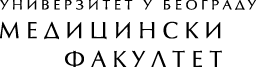 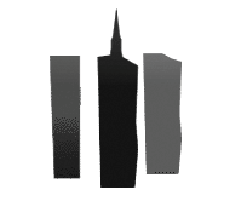 На основу  члана 61. и у складу са чл.95. став 2. тач.2) Закона о  јавним набавкама  („Сл. гласник РС“ бр.124/2012,14/15 i 68/15), у даљем тексту „Закон“  и  члана 2. Правилника  о обавезним елементима конкурсне  документације  и начину  доказивања  испуњености услова („Сл.Гласник РС“ бр. 86/15) наручилац,УНИВЕРЗИТЕТ У БЕОГРАДУ – МЕДИЦИНСКИ   ФАКУЛТЕТДр. Суботића бр.8је припремио следећуКОНКУРСНУ  ДОКУМЕНТАЦИЈУпредмет јавне набавке РАЧУНАРСКА ОПРЕМА  поступак у ком се јавна набавка спроводиотворениобјављено на Порталу јавних набавки23.08.2020.год.ОБАВЕЗНИ ЕЛЕМЕНТИ КОНКУРСНЕ ДОКУМЕНТАЦИЈЕОПШТИ ПОДАЦИ О ЈАВНОЈ НАБАВЦИНазив наручиоца: УНИВЕРЗИТЕТ У БЕОГРАДУ-МЕДИЦИНСКИ ФАКУЛТЕТ (у даљем тексту Наручилац) Адреса: др. Суботића бр. 8, 11000 БеоградЛице овлашћено за потписивање уговора:  Декан, проф.др Небојша ЛалићИнтернет страница Наручиоца: www.mfub.bg.ac.rs Врста поступка јавне набавке: отворени поступак.Број  јавне набавке: 50/17-2020Предмет јавне набавке: РАЧУНАРСКА ОПРЕМА Поступак се спроводи ради: Закључења уговора о јавној набавци.                                              Лице за контакт: Служба: Финансијска службаЛице за контакт : Синиша Главашки, дипл.ек.Е/mail адреса: sinisa.glavaski@med.bg.ac.rsТелефон:011/ 36 36 361ПОЗИВ ЗА ПОДНОШЕЊЕ ПОНУДА ПОДАЦИ О ПРЕДМЕТУ ЈАВНЕ НАБАВКЕОпис предмета набавке, назив и ознака из општег речника набавке: 	              Јавна набавка се спроводи за набавку  добара – РАЧУНАРСКА ОПРЕМА Ознака из општег речника набавке – 30200000 -рачунарска опрема и материјалПредмет јавнe набавкe је обликован у шест партија.Техничке спецификације  – Прилог бр. 1Услови за учешће у поступку јавне набавке из члана 75. и члана 76. закона  о јавним  набавкама  и  упутство како се доказује  испуњеност услова Упутство понуђачима како да сачине понуду Образац понуде – Прилог  бр. 2Модел уговора – Прилог  бр. 3Образац структуре понуђене цене са упутством како да се попуни – Прилог  бр. 4Образац трошкова припреме понуде – Прилог  бр. 5Образац изјаве о независној понуди – Прилог  бр. 6Средства финансијског обезбеђења  (модел  меничног  овлашћења)  – Прилог  бр. 7Изјава понуђача о финансијском обезбеђењу по потписивању уговора – Прилог  бр.8Изјава понуђача о уредном извршењу обавеза по раније закљученим уговорима – Прилог  бр. 9Изјава о поштовању обавезе које произлазе из важећих прописа – Прилог  бр. 10Изјава о кључном техничком особљу – Прилог  бр. 11 ПОЗИВ ЗА ПОДНОШЕЊЕ ПОНУДАУниверзитет у Београду – Медицински факултет позива све заинтересоване да поднесу понуду за јавну набавку добара по огласу и позиву за достављање понуда објављеном на Порталу јавних набавки 23.08.2020.год.,  на интернет страници Медицинског факултета у Београду,  www.mfub.bg.ac.rs. Поступак у ком се јавна набавка  спроводи је  отворени.Предмет јавне набавке су добра - РАЧУНАРСКА ОПРЕМА Предмет јавне набавке ЈН бр. 50/17-2020обликован је у шест партија. 	Елемент критеријума на основу ког ће Наручилац донети одлуку о додели уговора о јавној набавци за све партије  је најнижа понуђена цена.Конкурсну документацију заинтересовани понуђачи могу преузети на Порталу јавних набавки и интернет страници Наручиоца www.mfub.bg.ac.rs. Понуде морају бити сачињене у складу са објављеним огласом и припремљеном конкурсном документацијом. Понуде се подносе најкасније 07.09.2020.год. до 11 часоваПонуђачи подносе понуде на следећи начин:препорученом пошиљком на адресу : 	Медицински факултет     	    	Ул. Др Суботића бр. 8             	11000 Београд      	илипреко писарнице Факултета. Свака понуда мора бити са ознаком: »ПОНУДА ЗА ЈАВНУ НАБАВКУ. ПРЕДМЕТ ЈАВНЕ НАБАВКЕ – РАЧУНАРСКА ОПРЕМА  партија _____________________ редни број јавне набавке Ј. Н.  БР.  50/17-2020- НЕ ОТВАРАТИ«. Понуда са свим прилозима се чува као архивски материјал у документацији Медицинског факултета и не враћа се учесницима у поступку јавне набавке.На полеђини коверте потребно је да понуђач назначи своју адресу и број телефона особе за контакт  и е-mail адресу  Неблаговремене, незапечећене и непотпуне понуде неће бити разматране. Неблаговременом ће се сматрати понуда понуђача која је поднета наручиоцу по истеку рока за подношење понуда, а наручилац ће по окончању поступка отварања понуда неблаговремену понуду вратити неотворену понуђачу, са назнаком да је поднета неблаговремено.Поступак  јавног отварања приспелих понуда  биће спроведен истог дана након истека рока за подношење понуда 07.09.2020.год.  у 12,00 часова у згради Деканата Медицинског факултета у Београду, у ул.  Др. Суботића бр.8, у Малој сали, на првом спрату. Приликом присуствовања отварању понуда овлашћени представник понуђача је дужан да приложи овлашћење за присуствовање отварању понуда.Одлуку о додели уговора  Наручилац ће донети у оквирном року од 25 дана од дана отварања понуда.Наручилац   ће закључити уговор са понуђачем којем је додељен уговор, у року од 8 дана од дана протека рока за подношење захтева за заштиту права из чл.149. Закона.Лице за контакт  код наручиоца је: Синиша Главашки, дипл.ек.. МЕДИЦИНСКИ  ФАКУЛТЕТУНИВЕРЗИТЕТА У БЕОГРАДУДЕКАНПроф.др Небојшa ЛалићПОДАЦИ О ПРЕДМЕТУ ЈАВНЕ НАБАВКЕОПИС ПРЕДМЕТА НАБАВКЕ, НАЗИВ И ОЗНАКА ИЗ ОПШТЕГ РЕЧНИКА НАБАВКЕПредмет јавне набавке  су добра  - РАЧУНАРСКА ОПРЕМА  Јавна набавка се код Наручиоца води под редним бројем   ЈН бр. 50/17-2020. Ознака из општег речника набавке –30200000 -рачунарска опрема и материјалОПИС ПАРТИЈА, НАЗИВ И ОЗНАКА ИЗ ОПШТЕГ  РЕЧНИКА НАБАВКЕПредмет јавне набавке ЈН бр. 50/17-2020обликован је у шест партија. ОПИС ПАРТИЈА ПАРТИЈА  I - DESKTOP BRAND NAME RAČUNARI SA MONITORIMAПАРТИЈА  II – SVIČEVIПАРТИЈА  III  - RAČUNARSKA OPREMA (grupa dobara)ПАРТИЈА  IV  -OSTALA OPREMAПАРТИЈА  V  - ServerПАРТИЈА  VI  - Oprema za server Lenovo SR650 MT-M : 7X06CT01WWТЕХНИЧКЕ СПЕЦИФИКАЦИЈЕ  – Прилог бр. 1Понуђена добра морају задовољити захтеве који су садржани у техничкој спецификацији  - (Прилог бр. 1) и то:Захтеване техничке каратктеристике понуђених добарапонуђач је у обавези да у оквиру понуде наведе тачан тип и количину потрошног материјала који се испоручује уз уређај.Минимални гарантни рок обухвата  бесплатну замену неисправног дела и одзив на локацију корисника у року од једног радног дана након пријаве квара.УСЛОВИ ЗА УЧЕШЋЕ У ПОСТУПКУ ЈАВНЕ НАБАВКЕ ИЗ ЧЛАНА 75. И ЧЛАНА 76. ЗАКОНА  О ЈАВНИМ  НАБАВКАМА  И  УПУТСТВО КАКО СЕ ДОКАЗУЈЕ  ИСПУЊЕНОСТОбавезни услови за учешће у поступку јавне набавке Обавезни услови за учешће у поступку јавне набавке (члан 75. Закона) које понуђач у поступку јавне набавке мора доказати су:1) да је регистрован код надлежног органа, односно уписан у одговарајући регистар;2) да он и његов законски заступник није осуђиван за неко од кривичних дела као члан организоване криминалне групе, да није осуђиван за кривична дела против привреде, кривична дела против животне средине, кривично дело примања или давања мита, кривично дело преваре;3) да је измирио доспеле порезе, доприносе и друге јавне дажбине у складу са прописима Републике Србије или стране државе када има седиште на њеној територији;4) да има важећу дозволу надлежног органа за обављање делатности која је предмет јавне набавке, ако је таква дозвола предвиђена посебним прописом.5) да је поштовао обавезе које произлазе из важећих прописа о заштити на раду, запошљавању и условима рада, заштити животне средине и гарантује да и да нема забрану обављања делатности која је на снази у време подношења понуде. Понуђач који је  уписан у Регистар понуђача у складу са чл.78. Закона о јавним набавкама није дужан да приликом подношења понуде доказује испуњеност обавезних услова уколико у понуди наведе интернет страницу на којој су тражени подаци јавно доступни.Додатни услови за учешће у поступку јавне набавке Осим обавезних услова за учешће у поступку јавне набавке из члана 75. Закона понуђач мора да испуњава додатне услове за учешће у поступку јавне набавке у погледу финансијског, пословног, техничког и кадровског капацитета (члан 76. Закона).Додатни  услови за учешће у поступку јавне набавке које понуђач у поступку јавне набавке мора доказати су:да испуњава неопходни финансијски капацитет:да је понуђач у три обрачунска периода који предходе објављивању јавног позива (2016. 2017. и 2018. година) има позитиван резултат пословањада у 2019.год. до дана објављивања јавног позива  није био у блокадиДокази о испуњености услова могу се достављати у неовереним копијама, а наручилац задржава право да пре доношења одлуке о додели уговора, захтева од понуђача, чија је понуда на основу извештаја комисије за јавну набавку оцењена као најповољнија, да достави на увид оригинал или оверену копију свих или појединих доказа.Понуђач није дужан да доставља доказе  који су јавно доступни  на интернет страницама надлежних органа и то следеће доказе: да је регистрован код Агенције за привредне регистре, који је јавно доступан на интернет страници  АПР-а.потврду о броју дана неликвидности 2019. год. – до дана објављивања јавног позива који издаје Народна банка Србије – Принудна наплата – Одељење за пријем, контролу и унос основа и налога – КрагујевацПонуђач је дужан да у понуди наведе интернет страницу на којој  Наручилац може да изврши проверу веродостојности наведених доказа.Понуђач није дужан да доставља доказ  да је регистрован код Агенције за привредне регистре, који је јавно доступан на интернет страници  АПР-а.Учествовање у заједничкој понуди или као подизвођачПонуду може поднети група понуђача. Сваки понуђач из групе понуђача мора да испуни обавезне услове из члана 75. став 1. тач. 1) до 4) Закона, а додатне услове  испуњавају  заједно.Саставни део заједничке понуде мора бити споразум којим се понуђачи из групе међусобно и према наручиоцу обавезују на извршење јавне набавкеПонуђач који је самостално поднео понуду не може истовремено да учествује у заједничкој понуди или као подизвођач, нити исто лице може учествовати у више заједничких понуда.Понуђач може извршење јавне набавке делимично поверити подизвођачу (подиспоручиоцу)  али то мора да наведе у својој понуди, а проценат укупне вредности набавке који ће поверити подизвођачу(подиспоручиоцу)  не може бити већи од 50% предмета набавке. Ако понуђач у понуди наведе да ће делимично извршење набавке поверити подизвођачу, дужан је да наведе назив подизвођача, а уколико уговор између наручиоца и понуђача буде закључен, тај подизвођач ће бити наведен у уговору.Понуђач је дужан да наручиоцу, на његов захтев, омогући приступ код подизвођача ради утврђивања испуњености услова.Понуђач је дужан да за подизвођаче достави доказе о испуњености обавезних услова из члана 75. став 1. тач 1) до 4) Закона, а доказ о испуњености услова из члана 75. став 1. тачка 5) Закона за део набавке који ће извршити преко подизвођача.Ако је за извршење дела јавне набавке чија вредност не прелази 10% укупне вредности јавне набавке потребно испунити обавезан услов из члана 75. став 1. тачка 5) Закона понуђач може доказати испуњеност тог услова преко подизвођача којем је поверио извршење тог дела набавке.Понуђач, односно добављач у потпуности одговара наручиоцу за извршење обавеза из поступка јавне набавке, односно за извршење уговорних обавеза, без обзира на број подизвођача.Добављач не може ангажовати као подизвођача лице које није навео у понуди, у супротном наручилац ће реализовати средство обезбеђења и раскинути уговор, осим ако би раскидом уговора наручилац претрпео знатну штету.Добављач може ангажовати као подизвођача лице које није навео у понуди, ако је на страни подизвођача након подношења понуде настала трајнија неспособност плаћања, ако то лице испуњава све услове одређене за подизвођача и уколико добије претходну сагласност наручиоца.Понуду може поднети група понуђача. Сваки понуђач из групе понуђача мора да испуни обавезне услове из члана 75. став 1. тач. 1) до 4) Закона, а додатне услове  испуњавају  заједно.Услов из члана 75. став 1. тачка 5) овог закона дужан је да испуни понуђач из групе понуђача којем је поверено извршење дела набавке за који је неопходна испуњеност тог услова.Саставни део заједничке понуде је споразум којим се понуђачи из групе међусобно и према наручиоцу обавезују на извршење јавне набавке, а који садржи:1) податке о члану групе који ће бити носилац посла, односно који ће поднети понуду и који ће заступати групу понуђача пред наручиоцем и2) опис послова сваког од понуђача из групе понуђача у извршењу уговора.Споразумом  којим се  понуђачи  из групе међусобно и  према наручиоцу обавезују на извршење јавне набавке уређују  се и  друга питања која су од важности за извршење јавне набавке.Понуђачи који поднесу заједничку понуду одговарају неограничено солидарно према наручиоцу.УПУТСТВО ПОНУЂАЧИМА КАКО ДА САЧИНЕ ПОНУДУПодаци о језику на којем понуда мора да буде састављенаПонуда мора бити сачињена на српском језику.Остала документација која се односи на понуду као и технички део понуде може бити достављен на српском или енглеском језику. Ако је технички део понуде достављен само на енглеском језику, Наручилац задржава право да, уколико буде потребно, накнадно захтева од понуђача превођење појединих делова.Попуњавање образаца датих у конкурсној документацијиПонуда мора испуњавати све услове из позива за подношење понуда и захтеве из конкурсне документације. Обрасци дати у конкурсној документацији морају бити исправно попуњени, потписани и оверени, у супротном понудa ће бити одбијенa као неприхватљива.Понуда се саставља тако што понуђач уписује тражене податке у обрасце који су саставни део конкурсне документације.Подаци о обавезној садржини понудеПонуђач је обавезан да попуни све податке у обрасцу понуде и све ставке (елементе) које попуњава понуђач из Прилога бр.1. Образац понуде мора бити исправно попуњен, потписан и оверен.Уколико образац понуде није исправно попуњен, потписан и оверен, понуда  ће бити одбијенa као неприхватљива.Цене у понуди морају да буду исказане у динарима, без урачунатог пореза на додату вредност (ПДВ), фиксне за период реализације уговора.Рок  плаћања  понуђених добара до 45  дана по испоруци.Рок за испоруку добара која су предмет јавне набавке наведен је у спецификацијама.  Понуђач треба да понуди рокове за испоруку  изражено у календарским данима.Понуде које буду предвиђале другачији начин плаћања или дужи рок за испоруку  ће бити оцењене као неприхватљиве.Рок важења понуде не може бити краћи од 30 дана од дана отварања понуда. У случају истека рока важења понуде, наручилац ће у писаном облику да затражи од понуђача продужење рока важења понуде. Понуђач који прихвати захтев за продужење рока важења понуде не може мењати понуду.Понуђач који је поднео понуду у року за подношење понуда утврђеном у конкурсној документацији може да допуни и опозове своју понуду до истека рока за подношење понудаОбавештење о могућности да понуђач може да поднесе понуду  за  једну или више партијаПонуђач може да поднесе понуду за једну или више партија на попуњеном обрасцу за сваку партију на посебном обрасцу. Технички захтеви са описаним карактеристикама добара која су предмет јавне набавке у складу са обликованим партијама дати су у Прилогу  бр.1.  Уколико подноси понуде за више партија понуђач прилаже општу документацију у једном примерку и прилаже уз прву партију за коју конкурише. На осталим понудама наводи уз коју понуду је приложио општу документацију.Понуде са варијантамаПонуде са варијантама нису дозвољене.Начин означавања поверљивих података у понудиСвака страница понуде која садржи податке који су поверљиви за понуђача треба да у горњем десном углу садржи ознаку ,,поверљиво”.Наручилац je дужан да чува као поверљиве све податке о понуђачима садржане у понуди који су посебним актом утврђени или означени као поверљиви и које је као такве понуђач означио у понуди.Наручилац може да одбије да пружи информацију која би значила повреду поверљивости података добијених у понуди.Наручилац је дужан да чува као пословну тајну имена понуђача и поднете понуде до истека рока за отварање понуда. Цена и остали подаци из понуде који су од значаја за примену елемената критеријума и рангирање понуде неће се сматрати поверљиви, сагласно чл. 14. Закона.Измене и допуне конкурсне документацијеАко наручилац у року предвиђеном за подношење понуда измени или допуни конкурсну документацију, без одлагања ће измене или допуне објавити  на Порталу јавних набавки и на својој интернет страници.Додатна објашњења, контрола и додатне информације  Комуникација се у поступку јавне набавке и у вези са обављањем послова јавних набавки одвија писаним путем, односно путем поште, електронске поште или факсом, као и објављивљњем од стране наручиоца на Порталу јавних набавки. Комуникација треба да се одвија на начин да се поштују рокови предвиђени овим законом и да се у том циљу, када је то могуће, користе електронска средства. Комуникација се мора одвијати на начин да се обезбеди чување поверљивих и података о заинтересованим лицима, података о понудама и понуђачима до отварања понуда, да се обезбеди евидентирање радњи предузетих у поступку и чување документације у складу са прописима којима се уређује област документарне грађе и архива.Ако је документ из поступка јавне набавке достављен од стране наручиоца или понуђача путем електронске поште или факсом, страна која је извршила достављање дужна је да од друге стране захтева да на исти начин потврди пријем тог документа, што је друга страна дужна и да учини када је то неопходно као доказ да је извршено достављање. Заинтересовано лице може, у писаном облику тражити од наручиоца додатне информације или појашњења у вези са припремањем понуде, најкасније пет дана пре истека рока за подношење понуде. Наручилац ће у року од три дана од дана пријема захтева одговор објавити на Порталу јавних набавки и на својој интернет страници.Комуникација у вези са додатним информацијама, појашњењима и одговорима врши се на начин одређен чланом 20. Закона.Ако наручилац измени или допуни конкурсну документацију осам или мање дана пре истека рока за подношење понуда, наручилац је дужан да продужи рок за подношење понуда и објави обавештење о продужењу рока за подношење понуда.По истеку рока предвиђеног за подношење понуда наручилац не може да мења нити да допуњује конкурсну документацију.Наручилац може захтевати додатна обавештење од понуђача после отварања понуда и вршити контролу  код понуђача односно његовог подизвођача. Додатна обавештења Наручилац може захтевати усменим путем (о чему ће сачинити службену белешку)  или  ће захтев упутити писменим путем.Понуђач има право да изврши увид у документацију о спроведеном поступку јавне набавке после доношења одлуке о додели уговора, односно одлуке о обустави поступка о чему може поднети писмени захтев наручиоцу.Наручилац је дужан да лицу из писмени захтев омогући увид у документацију и копирање документације из поступка о трошку подносиоца захтева, у року од два дана од дана пријема писаног захтева, уз обавезу да заштити податке у складу са чланом 14. Закона.Критеријуми за доделу уговораЕлемент критеријума на основу ког ће Наручилац донети одлуку о додели уговора о јавној набавци  за све партије  је најнижа понуђена цена. Елемент критеријума на основу ког ће се  извршити додела уговора ако су поднете  две или више понуда са истом понуђеном ценом биће рок испоруке добара, а уколико су поднете  две или више понуда са истом понуђеном ценом и рокoм испоруке добара, прступиће се жребању.Обавештење о накнади за коришћење патентаНaкнaду зa кoришћeњe пaтeнaтa, кao и oдгoвoрнoст зa пoврeду зaштићeних прaвa интeлeктуaлнe свojинe трeћих лицa снoси пoнуђaч Начин и рокови подношења захтева за заштиту праваЗахтев за заштиту права може да поднесе понуђач, подносилац пријаве, кандидат, односно заинтересовано лице, који има интерес за доделу уговора, односно оквирног споразума у конкретном поступку јавне набавке и који је претрпео или би могао да претрпи штету због поступања наручиоца противно одредбама овог закона Захтев за заштиту права подноси се наручиоцу, а копија се истовремено доставља Републичкој комисији.Захтев за заштиту права може се поднети у току целог поступка јавне набавке, против сваке радње наручиоца, осим ако Законом није другачије одређено.Захтев за заштиту права којим се оспорава врста поступка, садржина позива за подношење понуда или конкурсне документације сматраће се благовременим ако је примљен од стране наручиоца најкасније седам дана пре истека рока за подношење понуда, уколико је подносилац захтева у складу са чланом 63. став 2. ЗЈН указао наручиоцу на евентуалне недостатке и неправилности, а наручилац исте није отклонио.Захтев за заштиту права којим се оспоравају радње које наручилац предузме пре истека рока за подношење понуда, а након истека рока из чл.149.став 3. ЗЈН сматраће се благовременим уколико је поднет најкасније до истека рока за подношење понуда.После доношења одлуке о додели уговора, одлуке о закључењу оквирног споразума, одлуке о признавању квалификације и одлуке о обустави поступка, рок за подношење захтева за заштиту права је десет дана од дана објављивања одлуке на Порталу јавних набавки.Захтевом за заштиту права не могу се оспоравати радње наручиоца предузете у поступку јавне набавке ако су подносиоцу захтева били или могли бити познати разлози за његово подношење пре истека рока за подношење захтева, а подносилац захтева га није поднео пре истека тог рока.Ако је у истом поступку јавне набавке поново поднет захтев за заштиту права од стране истог подносиоца захтева, у том захтеву се не могу оспоравати радње наручиоца за које је подносилац захтева знао или могао знати приликом подношења претходног захтева.Подносилац захтева за заштиту права је дужан да на одређени рачун буџета Републике Србије уплати таксу у складу са чланом 156. Закона о јавним набавкама у износу од 120.000,00 дин. Свака странка у поступку сноси трошкове које проузрокује својим радњама.Ако захтев за заштиту права није основан, подносилац захтева за заштиту права мора наручиоцу на писани захтев надокнадити трошкове настале по основу заштите права.Рок за доношење одлуке о додели уговора и рок за закључење уговораОдлуку о додели уговора  Наручилац ће донети у оквирном року од 25 дана од дана отварања понуда.Наручилац  ће понуђачу којем је додељен уговор  доставити уговор о јавној набавци у року од 8 дана од протека рока за подношење захтева за заштиту права из чл.149. Закона.Ако понуђач, коме  је додељен уговор, одбије да закључи уговор о јавној набавци, Наручилац  може да закључи уговор са првим следећим најповољнијим понуђачем.ОБРАЗАЦ ПОНУДЕ – Прилог  бр. 2Понуда мора да садржи обавезно следеће елементе који су садржани у обрасцу понуде:БРОЈ ПОНУДЕ – односи се на број понуде код понуђача;НАЧИН НА КОЈИ СЕ ПОНУДА ДАЈЕ – самостално,  заједно с адругим понуђачима или  са  подизвођачемОПШТЕ ПОДАТКЕ О ПОНУЂАЧУ, ПОДИЗВОЂАЧУ И ПОНУЂАЧУ ИЗ ГРУПЕ ПОНУЂАЧА – сваком  понуђачу из групе понуђача, као и подизвођачима (пословно име или скраћени назив из одговарајућег регистра, адреса седишта, матични број и порески идентификациони број, име особе за контакт и др.);УКУПНА ПОНУЂЕНА ЦЕНА ЗА ПОНУЂЕНА ДОБРА - цена је исказана у динарима без обрачунатог пореза на додату вредност (ПДВ)НАЧИН И РОКОВИ ПЛАЋАЊА су обавезни елементи из обрасца понуде. ВАЖНОСТ ПОНУДЕ - изражен   у броју дана од дана отварања понуда ( понуда важи најмање 30 дана од дана јавног отварања понуда). Податке о проценту укупне вредности набавке који ће поверити ПОДИЗВОЂАЧУ, као и део предмета набавке који ће извршити преко подизвођача .Саставни део Понуде је ОБРАЗАЦ СПЕЦИФИКАЦИЈЕ ДОБАРА КОЈА СУ ПРЕДМЕТ ЈАВНЕ НАБАВКЕ  НА КОМ ЈЕ НАЗНАЧЕН БРОЈ ПАРТИЈЕ ЗА КОЈУ СЕ ПОДНОСИ ПОНУДА исправно попуњен и оверен од стане понуђача.ПОНУЂАЧ ЈЕ ДУЖАН ДА ПОТПИШЕ И ОВЕРИ СВАКУ СТРАНУ ПОНУДЕ ЧИМЕ ПОТВРЂУЈЕ ДА ЈЕ САГЛАСАН СА СВИМ УСЛОВИМА ИЗ ПОНУДЕЗа сваку партију за коју подноси понуду понуђач попуњава засебан образац понуде уз који прилаже спецификацију добара за ту партију.Понуду које не садржи све податке из обрасца понуде и  попуњене све ставке из спецификације за партију за коју се понуда подноси (која је саставни део понуде) и која није потписана и оверена од стране понуђача Наручилац ће оценити као  неприхватљиву.МОДЕЛ УГОВОРА – Прилог  бр. 3Саставни део конкурсне документације је модел уговора о јавној набавци. Понуду које не садржи све податке из обрасца понуде и  модела уговора  који су релевантни  за закључење уговора Наручилац ће оценити као  неприхватљиву. ОБРАЗАЦ СТРУКТУРЕ ПОНУЂЕНЕ ЦЕНЕ СА УПУТСТВОМ КАКО ДА СЕ ПОПУНИ – Прилог  бр.4Основни елементи структуре понуђене цене наведени су у обрасцу Понуде и то: јединична и укупна цена без ПДВ-а јединична и укупна цена са ПДВ-ом  укупна цена понуђених добара без ПДВ-а иукупна цена понуђених добара без ПДВ-аОБРАЗАЦ ТРОШКОВА ПРИПРЕМЕ ПОНУДЕ – Прилог  бр. 5Понуђач може да у оквиру понуде достави укупан износ и структуру трошкова припремања понуде.Трошкове припреме и подношења понуде сноси искључиво понуђач и не може тражити од наручиоца накнаду трошкова.ОБРАЗАЦ ИЗЈАВЕ О НЕЗАВИСНОЈ ПОНУДИ – Прилог  бр. 6Изјавом о независној понуди понуђач под пуном материјалном и кривичном одговорношћу потврђује да је понуду поднео независно, без договора са другим понуђачима или заинтересованим лицима.СРЕДСТВА ФИНАНСИЈСКОГ ОБЕЗБЕЂЕЊА (модел  меничног   овлашћења)   – Прилог  бр. 7 и Прилог  бр. 8Средство финансијског обезбеђења којим ће понуђач обезбедити озбиљност понуде је соло меница регистрована код НБС  која је потписана од стране овлашћеног лица чији је потпис депонован код овлашћене банке , на инос у висини 10% од вредности понуде без  ПДВ-а. Понуђач  коме је уговор додељен  је дужан да уз уговор достави  блако соло меницу  за добро извршење уговора која је  регистрована код НБС  и  потписана од стране овлашћеног лица чији је потпис депонован код овлашћене банке , на инос у висини 10% од вредности уговора без ПДВ-а  са меничним овлашћењем у форми коју ће Наручилац доставити понуђачу коме је уговор додељен.  Средство обезбеђења траје најмање онолико колико траје рок за испуњење обавезе понуђача која је предмет обезбеђења.Средство обезбеђења не може се вратити понуђачу пре истека рока трајања, осим ако је понуђач у целости испунио своју обезбеђену обавезу.ДОКАЗИВАЊЕ ИСПУЊЕНОСТИ УСЛОВА ЗА УЧЕШЋЕ У ПОСТУПКУ ЈАВНЕ НАБАВКЕ (члан 75. Закона)Испуњеност обавезних услова за учешће у поступку јавне набавке, правно лице као понуђач, или подносилац пријаве, доказује достављањем следећих доказа:1) извода из регистра Агенције за привредне регистре, односно извода из регистра надлежног Привредног суда;2) извода из казнене евиденције, односно уверења надлежног суда и надлежне полицијске управе Министарства унутрашњих послова да оно и његов законски заступник није осуђиван за неко од кривичних дела као члан организоване криминалне групе, да није осуђиван за неко од кривичних дела против привреде, кривична дела против заштите животне средине, кривично дело примања или давања мита, кривично дело преваре;3) уверења Пореске управе Министарства финансија и привреде да је измирио доспеле порезе и доприносе и уверења надлежне локалне самоуправе да је измирио обавезе по основу изворних локалних јавних прихода; 4) изјаве да је поштовао обавезе које произилазе из важећих прописа о заштити на раду, запошљавању и условима рада, заштити животне средине, као и да као и да нема забрану обављања делатности која је на снази у време подношења понуде ( Прилог  бр. 10)Доказ из тачке 3) не може бити старији од два месеца пре отварања понуда, односно у случају квалификационог поступка пре ажурирања листе, у складу са законом. Испуњеност обавезних услова за учешће у поступку јавне набавке, предузетник као понуђач, доказује достављањем следећих доказа:1) извода из регистра Агенције за привредне регистре, односно извода из одговарајућег регистра;2) извода из казнене евиденције, односно уверења надлежне полицијске управе Министарства унутрашњих послова да није осуђиван за неко од кривичних дела као члан организоване криминалне групе, да није осуђиван за кривична дела против привреде, кривична дела против заштите животне средине, кривично дело примања или давања мита, кривично дело преваре;3) уверења Пореске управе Министарства финансија и привреде да је измирио доспеле порезе и доприносе и уверења надлежне управе локалне самоуправе да је измирио обавезе по основу изворних локалних јавних прихода;4) изјаве да је поштовао обавезе које произилазе из важећих прописа о заштити на раду, запошљавању и условима рада, заштити животне средине, као и да као и да нема забрану обављања делатности која је на снази у време подношења понуде ( Прилог  бр. 10)Доказ из става 1. тач. 3) овог члана не може бити старији од два месеца пре отварања понуда, односно у случају квалификационог поступка пре ажурирања листе, у складу са законом Испуњеност обавезних услова за учешће у поступку јавне набавке, физичко лице као понуђач, или подносилац пријаве, доказује достављањем следећих доказа:1) извода из казнене евиденције, односно уверења надлежне полицијске управе Министарства унутрашњих послова да није осуђиван за неко од кривичних дела као члан организоване криминалне групе, да није осуђиван за кривична дела против привреде, кривична дела против животне средине, кривично дело примања или давања мита, кривично дело преваре;2) уверења Пореске управе Министарства финансија и привреде да је измирио доспеле порезе и доприносе и уверења надлежне управе локалне самоуправе да је измирио обавезе по основу изворних локалних јавних прихода;3) изјаве да је поштовао обавезе које произилазе из важећих прописа о заштити на раду, запошљавању и условима рада, заштити животне средине, као и да као и да нема забрану обављања делатности која је на снази у време подношења понуде ( Прилог  бр. 10)Доказ из става 1. тач. 1) и 2) не може бити старији од два месеца пре отварања понуда, односно у случају квалификационог поступка пре ажурирања листе.Додатни услови за учешће у поступку јавне набавке у погледу финансијског, пословног, техничког и кадровског капацитета и упутство како се доказује испуњеност Испуњеност услова располагања неопходног финансијског и кадровског капацитета, понуђач доказује достављањем следећих доказа уз понуду:Неопходни финансијски капацитет:да је понуђач у три обрачунска периода који предходе објављивању јавног позива (2016. 2017. и 2018. година) има позитиван резултат пословањаДоказ: Извештај о бонитету за предходне три године који садржи податке о ликвидности (Образац БОН ЈН) за јавне набавке који издаје Агенција за привредне регистре или Биланс стања и Биланс успеха са подацима о ликвидности у последњих 6 месеци да у 2019.год. до дана објављивања јавног позива  није био у блокадиДоказ: Потврда о броју дана неликвидности 2019. год. – до дана објављивања јавног позива који издаје Народна банка Србије – Принудна наплата – Одељење за пријем, контролу и унос основа и налога – Крагујевац, која мора бити издата након објављивања јавног позива или извод са сајта НБС.. НАПОМЕНЕ:Ово упутство сачињено је на основу Правилника о обавезним елементима конкурсне документације у поступцима јавних набавки, и начину доказивања испуњености услова који је објављен у „Службеном гласнику РС“, бр. 86/15)Упутство садржи инструкције и податке неопходне за припрему понуде у складу са захтевима Наручиоца и информације о условима и начину спровођења поступка јавне набавке.Од понуђача се очекује да детаљно размотри ово упутство и све обрасце и спецификацијесадржане у конкурсној документацији.Понуђачи су дужни да пре предаје своје понуде прегледају сву конкурсну документацију ипровере њену исправност, проуче све њене делове и сваки појединачни документ.Подношењем понуде понуђач потврђује да је у потпуности прихватио конкурсну документацију и јавни позив.Прилог бр. 1ТЕХНИЧКЕ СПЕЦИФИКАЦИЈЕ ДОБАРА КОЈА СУ ПРЕДМЕТ ЈАВНЕ НАБАВКЕPARTIJA 1 – DESKTOP BRAND NAME RAČUNARI SA MONITORIMA  Minimalni ili odgovarajući tehnički zahtevi Рок испоруке: макс.60 дана од дана потписивања уговораДодатни услови:Неопходно је да понуђач у оквиру своје понуде за понуђену опрему достави следеће:Партија 1 – Brand name računari i monitori-Потврда о гарантном року издата од стране локалне канцеларије произвођача са јасно наведеним моделима понуђене опреме.Потврда мора да буде насловљена на предметну набавку.PARTIJA 2 – SVIČEVIMinimalni ili odgovarajući tehnički zahteviРок испоруке: макс.30 дана од дана потписивања уговораPARTIJA 3 – RAČUNARSKA OPREMAMinimalni ili odgovarajući tehnički zahteviРок испоруке: макс 5 данаДодатни услови:Неопходно је да понуђач у оквиру своје понуде за понуђену опрему достави следеће:-Потврда о гарантном року издата од стране локалне канцеларије произвођача или овлашћеног дистрибутера са јасно наведеним моделима понуђене опреме за штампаче, лаптоп рачунаре, десктоп рачунаре, мониторе и пројекторе. Потврда мора да буде насловљена на предметну набавку.Понуђач је обавезан да за сву понуђену опрему достави произвођачку техничку спецификацију из које се може утврдити да понуђени уређаји задовољавају захтевану техничку спецификацију.PARTIJA 4 – OSTALA OPREMAMinimalni ili odgovarajući tehnički zahteviРок испоруке: макс.30 данаPARTIJA 5 – ServerServer mora da bude kompatibilan sa alatom koji se koristi za upraljanje postojećim server i storage sistema koji koristi naručilac.PARTIJA 6 – Oprema za server Lenovo SR650 MT-M : 7X06CT01WWОБАВЕЗНО ЗА СВЕ ПАРТИЈЕ:Техничке каратктеристике понуђених добара се доказују оригиналном техничком спецификацијом произвођача из којих се може утврдити да понуђени уређаји задовољавају захтевану техничку спецификацију.Прилог бр. 2								ОБРАЗАЦ   ПОНУДЕУ складу са условима из Јавног позива објављеног на Порталу јавних набавки и  интернет страници Медицинског факултета дана 23.08.2020.год. и преузетом конкурсном документацијом,  достављамо својуПОНУДУза јавну набавку добара РАЧУНАРСКА ОПРЕМА редни број јавне набавке: : 50/17-2020ПОНУДА БР.____________________Партија ______________________________________________________________________  (навести број и назив партије за коју се понуда подноси)ПОНУДУ  ДАЈЕМа) самостално 		б) заједничка понуда 		в) понуда са подизвођачем(обавезно заокружити начин давања понуде)ПОДАЦИ О ПОНУЂАЧУ Пун назив и адреса понуђача:	___________________________________Облик организовања и облик својине:	  ___________________________________Матични број понуђача: ___________________________________	Порески број понуђача: ___________________________________Шифра регистроване делатности  и основна делатност: ___________________________________	Број  текућег  рачуна  и   назив пословне банке: ___________________________________	Лице за контакт: ___________________________________	Електронска  адреса  лица за контакт:	 ___________________________________Телефон /телефакс: ___________________________________	Директор: ___________________________________ 	Лице одговорно за потписивање уговора: ___________________________________	ПОДАЦИ О ПОДИЗВОЂУ Пун назив и адреса понуђача:	___________________________________Облик организовања и облик својине:	  ___________________________________Матични број понуђача: ___________________________________	Порески број понуђача: ___________________________________Шифра регистроване делатности  и основна делатност: ___________________________________	Број  текућег  рачуна  и   назив пословне банке: ___________________________________	Лице за контакт: ___________________________________	Електронска  адреса  лица за контакт:	 ___________________________________Телефон /телефакс: ___________________________________	Директор: ___________________________________ 	Лице одговорно за потписивање уговора: ___________________________________	ПОДАЦИ О ПОНУЂАЧУ КОЈИ ЈЕ УЧЕСНИК У ЗАЈЕДНИЧКОЈ ПОНУДИПун назив и адреса понуђача:	___________________________________Облик организовања и облик својине:	  ___________________________________Матични број понуђача: ___________________________________	Порески број понуђача: ___________________________________Шифра регистроване делатности  и основна делатност: ___________________________________	Број  текућег  рачуна  и   назив пословне банке: ___________________________________	Лице за контакт: ___________________________________	Електронска  адреса  лица за контакт:	 ___________________________________Телефон /телефакс: ___________________________________	Директор: ___________________________________ 	Лице одговорно за потписивање уговора: ___________________________________	УКУПНА ПОНУЂЕНА ЦЕНА ЗА ПОНУЂЕНА ДОБРА  ИЗНОСИ:_______________________________________Цена исказана у динарима без ПДВ-а_______________________________________Цена исказана у динарима са ПДВ-омТехничке каратктеристике понуђених добара доказујемо оригиналном техничком спецификацијом произвођача.Минимални гарантни рок за понуђена добра je у складу са  приложеном  техничком спецификацијом.Саставни део понуде чини  Спецификација и опис добара  која се нуде са која је у прилогу обрасца понуде за сваку партију посебно.  РОК ПЛАЋАЊА:   45  дана по испоруци.РОК ИСПОРУКЕ: 	_________ дана од дана закључења уговора (минимално како је наведено у спецификацији за сваку партију). ГАРАНЦИЈА: _________ месеци од дана испоруке (минимално како је наведено у спецификацији за сваку партију).ПАРИТЕТ: F-co aдреса НаручиоцаВАЖНОСТ ПОНУДЕ  ________________________________________________________________________________Саставни део понуде чини  Спецификација и опис добара  која се нуде са која је у прилогу обрасца понуде за сваку партију посебно.  Подаци  о проценту укупне вредности набавке који ће поверити подизвођачу, као и део предмета набавке који ће извршити преко подизвођача: ________________________________________________________________________________________           Датум                                                                          Овлашћено лице код понуђача__________________                                                                _______________________М.П.PARTIJA 1 – DESKTOP BRAND NAME RAČUNARI SA MONITORIMAРок испоруке: макс.60 дана од дана потписивања уговораДодатни услови:Неопходно је да понуђач у оквиру своје понуде за понуђену опрему достави следеће:Партија 1 – Brand name računari i monitori-Потврда о гарантном року издата од стране локалне канцеларије произвођача са јасно наведеним моделима понуђене опреме.Потврда мора да буде насловљена на предметну набавку.                            Датум                                                                                                      Овлашћено лице код понуђача                        __________________          						                   _______________________                                                                                                          М.П.PARTIJA 2 – SVIČEVIРок испоруке: макс.30 дана од дана потписивања уговора                            Датум                                                                                                      Овлашћено лице код понуђача                        __________________          						                   _______________________                                                                                                          М.П.PARTIJA 3 – RAČUNARSKA OPREMAPARTIJA 4 – OSTALA OPREMAPARTIJA 5 – ServerServer mora da bude kompatibilan sa alatom koji se koristi za upraljanje postojećim server i storage sistema koji koristi naručilac.,,PARTIJA 6 – Oprema za server Lenovo SR650 MT-M : 7X06CT01WWПрилог бр. 3 							           М О Д Е Л   У Г О В О Р АУГОВОР    о купопродаји УГОВОРНЕ СТРАНЕ:МЕДИЦИНСКИ ФАКУЛТЕТ УНИВЕРЗИТЕТА У БЕОГРАДУ, ул. Др. Суботића бр. 8, кога заступа декан Факултета проф др Небојша Лалић    (у даљем тексту Купац)_____________________________________ ,     ____________________________		(пун назив понуђача)		                (седиште понуђача),које  заступа	____________________________________________ , директор _______________________________________________, (у даљем тексту Продавац)(навести лице које заступа понуђача)Члан 1.ПРЕДМЕТ УГОВОРАПредмет овог уговора  jе РАЧУНАРСКА ОПРЕМА  партија ______________________________ (навести број и назив партије за коју се понуда подноси), специфицирана у понуди продавца бр. ________________________ која је заведена код продавца дана ________________________ (у даљем тексту добра)  и коју  је продавац  доставио купцу у поступку јавне набавке бр 50/17-2020, по позиву за достављање понуда Медицинског факултета у Београду објављеном на Порталу 23.08.2020.год. год. и интернет страници Медицинског факултета  у Београду.Добра  се набављају за потребе организационих јединица Медицинског факултета у Београду. Понуда бр _______________________  заведена код купца под бројем ___________ дана __________________год., под условима из овог уговора  у целини чини саставни део овог уговора. (у даљем тексту понуда)АКО ЈЕ ПОНУДА ДАТА СА ПОДИЗВОЂАЧЕМ/ПОДИЗВОЂАЧИМА: *попуњава понуђач у случају ако наступа са подизвођачем Члан 1аПонуђач је део набавке која је предмет овог уговора и то __________ __________________________________ (навести у чему се састоји учествовање подизвођача) поверио подизвођачу ___________________________ПИБ ___________, матични број __________, а која чини _______% од укупно уговорене вредности. Понуђач је део набавке која је предмет овог уговора и то _________________________________________  (навести у чему се састоји учествовање подизвођача) поверио подизвођачачу __________________________ ПИБ ______________, матични број __________, а која чини _______% од укупно уговорене вредности. За уредно извршење набавке од стране подизвођачача одговара Продавац као да је сам извршио делове набавке поверене подизвођачачима. АКО ЈЕ ДАТА ЗАЈЕДНИЧКА ПОНУДА/ПОНУДА ГРУПЕ ПОНУЂАЧА: *попуњава понуђач у случају ако се даје заједниĉка понуда Члан 1бНа основу закљученог Споразума ________________________ број ___________ од ______________.године, ради учешћа у поступку јавне набавке број ЈН-50/17-2020 између 1.________________________________из_________________,ул._______________________ ________________ бр. ______, 2.________________________________из_________________,ул._______________________ ________________ бр. ______,3.________________________________из_________________,ул._______________________ ________________ бр. ______, споразумне стране су се сагласиле да у предметној јавној набавци као продавац наступа __________________________________ из _________________ ул. ________________________________ бр. ____ и буде носилац и гарант извршења посла. Споразумне стране су се сагласиле да заједнички пуномоћник групе понуђача буде ________________________________ (Име и презиме) из _________________, ул. _____________________________ бр. _____ , који је овлашћен да предузима све потребне правне радње у поступку предметне јавне набавке. Споразумне стране одговарају неограничено солидарно према Купцу, за извршење преузетог посла. Споразум из става 1. овог члана је саставни део овог уговора.Члан 2.ЦЕНА И УСЛОВИ ПЛАЋАЊАУговорена цена добара према усвојеној понуди бр.___________ од ________ износи _______________ динара без обрачунатог пореза на додату вредност.Продавац ће купцу за извршену испоруку доставити предрачун са обрачунатим  ПДВ-ом , на основу ког ће се према условима из понуде извршити плаћање испоручене робе.Купац ће плаћање вршити на жиро рачун продавца бр ________________________________  банка ___________________________________Члан 3.РОК ИСПОРУКЕПродавац се обавезује да ће опрему испоручити у року __________________________ ( из понуде)  дана по закључењу уговора.  Купац и продавац ће записнички констатовати пријем испоручених добара и потписати Записник о пријему добара. Дан пријема робе од стране Купца  сматра се даном испоруке.Уколико се у току употребе добара установи да испоручена добра не одговарају уговореном квалитету и стандардима (скривене мане), продавац ће бити у обавези да наручиоцу одмах, а најкасније у року од три дана од дана сачињавања Записника о рекламацији, испоручи другу количину добара одговарајућег квалитета и стандарда.Сви трошкови рекламације падају на терет продавца.Члан 4.ОБЕЗБЕЂЕЊЕ ИЗВРШЕЊА УГОВОРЕНИХ ОБАВЕЗАРади реализације овог уговора  продавац се обавезује да пре закључења уговора купцу достави меницу на 10% од вредности уговора , менично овлашћење и  ф-копију  депо картона овлашћених лица за потписивање финансијских докумената код своје пословне банке као обезбеђење испуњења својих обавеза  по овом уговору према купцу, тако да  купац може наплатити  меницу у следећим случајевима неизвршења  уговора: неиспорука робе у року предвиђеном уговоромнепоступање по правилима одржавања опреме у гарантном року који су прописани условима из гаранције и у роковима у понудинепридржавање овавеза у сккладу са  Изјавом  о кључном техничком особљу, како је предвиђено у члану 7. Уговора.Члан 5.ОРГАНИЗАЦИЈА И ТРОШКОВИ ТРАНСПОРТАПродавац и Купац су сагласни да Продавац организује и сноси трошкове транспорта опреме до просторија Купца.Члан 6.ТЕХНИЧКА ГАРАНЦИЈА И ОДРЖАВАЊЕ ОПРЕМЕОпрема која је предмет овог Уговора мора бити фабрички нова, без дефеката, израђена према светским стандардима и мора функционисати према оригиналној техничкој документацији. Испоручена добра морају испуњавати техничке услове из спецификације која је саставни део понуде  и мора бити испоручена у оригиналном паковању произвођача.Продавац гарантује да ће опрема испоручена на основу овог Уговора бити без недостатака у материјалу и изради. Купац ће у случајевима када се покаже да опрема има недостатке у материјалу или изради, одмах о томе обавестити Продавца писменим путем. Гарантни рок за  све компоненте утврђен је  условима из понуде.Одржавање опреме у гарантном року поред услова из понуде обухвата:  бесплатну замену неисправног дела и одзив на локацију корисника у року од једног радног дана након пријаве квара.Члан 7.Изјава продавца о кључном техничком особљу, коју је продавац приложио као саставни  део конкурсне документације уз понуду у својству понуђача обавезује продавца да  одреди лица - експерте који ће  бити одговорна за извршење уговора. Наведена изјава чини саставни део овог уговора.Члан 8.ОБЕЗБЕЂЕЊЕ РЕЗЕРВНИХ ДЕЛОВАПродавац ће обезбедити резервне делове у довољним количинама за одржавање опреме за време док је опрема у експлоатацији код Купца, а у складу са важећим законским прописима.Члан 9.РАСКИД УГОВОРАСвака уговорна страна може да раскине овај уговор ако се током реализације уговора деси случај више силе, под условом да случај више силе другој уговорној страни писмено пријави и јавним исправама докаже, у року од осам дана од дана догађаја.Као случај више силе сматрају се догађаји и околности које су настале после закључења уговора и које кумулативно испуњавају два следећа услова:да спречавају извршење уговора ида спречена страна није могла својом вољом утицати на случај више силе нити је исти могла разумно предвидети.Несташица материјала као и штрајк радне снаге ангажоване од стране продавца не представља случај више силе.Настанак, трајање и престанак случаја више силе констатује се записнички.Члан 10.Купац може једнострано раскинути овај уговор у случајевима када :продавац не приступи испоруци добара,продавац, на захтев купца не усклади своју испоруку  у свему према условима из понуде и овог уговора. продавац не испоручи добра у уговореном року или добра не испуњавају услове из чл.6. овог уговора,продавац не отклони уочене недостатке у накнадном року року у складу са чл.6. Члан 11.РЕШАВАЊЕ СПОРОВАЗа све што није регулисано овим уговором, примењиваће се одредбе закона.Члан 12.У случају спора до кога дође у извршењу овог уговора обе стране су обавезне да спор реше међусобним споразумевањем.Ако се спор не реши на начин из става 1. овог члана спор ће решавати Привредни  суд у Београду.Члан 13.СТУПАЊЕ УГОВОРА НА СНАГУОвај уговор се сматра закљученим и ступа на снагу када га потпишу купац и продавац.Члан 14.ЗАВРШНЕ ОДРЕДБЕОвај Уговор је сачињен у 4 (четири) једнака примерка, од којих по 2 (два) за сваку уговорну страну.           За ПРОДАВЦА					      	 За КУПЦА              ПОНУЂАЧ		          МЕДИЦИНСКИ ФАКУЛТЕТ 	            ДИРЕКТОР 	                                                                            ДЕКАН		     _____________________________	                	      _____________________________                    Име и презиме заступника                                                  Проф др Небојша Лалић  	            ПОНУЂАЧАПрилог бр. 4ОБРАЗАЦ СТРУКТУРЕ ЦЕНЕ, СА УПУТСТВОМКАКО ДА СЕ ПОПУНИСтруктуру цене понуђених добара са основним елементима понуђене цене Понуђач је исказао у обрасцу Понуде (Прилог бр.2) у складу са чл.12. став 2. Правилника о обавезним елементима конкурсне документације у поступцима јавних набавки и начину доказивања испуњених услова. Прилог бр. 5ОБРАЗАЦ ТРОШКОВА ПРИПРЕМЕ ПОНУДЕСА УПУТСТВОМ ЗА ПОПУЊАВАЊЕТРОШКОВИ ПРИПРЕМЕ ПОНУДЕ___________________________________________________________________________________________________________________________________________________________________________________________________________________________________________Датум                                                                                      Овлашћено лице код понуђача__________________                                                                _______________________М.П.Упутство за попуњавање:У табелу је потребно унети све трошкове које је понуђач имао приликом припремањапонуде у складу са Чланом 88. Закона о јавним набавкамаПрилог бр. 6ОБРАЗАЦ ИЗЈАВЕ О НЕЗАВИСНОЈ ПОНУДИИ З Ј А В АПОНУЂАЧА О НЕЗАВИСНОЈ ПОНУДИУ складу са чл. 26. Закона, као учесник у поступку јавне набавке  добара по Позиву за достављање понуда Медицинског факултета у Београду објављеном на Порталу јавних набавки и  интернет страници Медицинског факултета дана 23.08.2020.год.  - ЈН бр.50/17-2020 изјављујем , под пуном материјалном и кривичном одговорношћу, да ову понуду подносим независно, без договора са другим понуђачима или заинтересованим лицима.          Датум                                                                           Овлашћено лице код понуђача__________________                                                                _______________________М.П.Прилог бр. 7     ОБРАЗАЦ  МЕНИЧНОГ ПИСМА (ОВЛАШЋЕЊА) ЗА ОЗБИЉНОСТ ПОНУДЕНа основу Закона о меници ( „Сл. лист ФНРЈ“, бр.104/46 и 15/58; „Сл. лист СФРЈ“, бр. 16/65, 54/70 и 57/89 и „Сл. лист СРЈ“ бр. 46/96),  и Одлуке о ближим условима, садржини и начину вођења Регистра меница и овлашћења (Сл.гласник РС бр.56/2011 и 80/2015) НАЛОГОДАВАЦ:  __________________________________________________________	              ___________________________________________________________________(регистарски број, седиште и број текућег рачуна понуђача )ИЗДАЈЕ МЕНИЧНО ОВЛАШЋЕЊЕ ЗА КОРИСНИКА БЛАНКО, СОЛО МЕНИЦЕ У корист Медицинског  факултета Универзитета у Београду, др Суботића бр.8, текући рачун–за сопствене приходе Факултета број 840–1139666–89;  за буџетска средства–рачун трезора: 840–1139660–10.	Овлашћујемо Медицински факултет у Београду, да у случају да налогодавац добије оверено писмено обавештење да му је  додељен уговор о јавној набавци следећих добара - РАЧУНАРСКА ОПРЕМА  партија_____________________________________________  а  на основу објављеног Позива  за достављање понуда на Порталу јавних набавки и  интернет страници Медицинског факултета дана 23.08.2020.год.  - ЈН бр.50/17-2020. године, а сам налогодавац одустане од закључења уговора, иницира наплату издавањем налога за наплату доспеле менице, код пословних банака налогодавца, безусловно и неопозиво без протеста и трошкова. 	Меница се издаје као гаранција на износ од __________ дин., што износи 10% од вредности понуде без пореза на додату вредност за озбиљност понуде. 	Овим изричито, безусловно и неопозиво  овлашћујемо пословне банке код којих имамо рачуне да наплату врше на терет рачуна дужника, а у корист повериоца, односно овлашћујемо ове банке да поднете налоге за наплату заведу у евиденцију редоследа чекања због евентуалног недостатка средстава на рачуну и истовремено изјављујемо да се одричемо права на приговор, повлачење и отказивање налога за наплату и сторнирање задужења по рачунима, а све у корист  наплате свих проистеклих обавеза по основу ове јавне набавке. 	Меница је важећа и у случају да дође до промене лица овлашћених за заступање и располагање средствима на рачуну дужника, статусних промена код дужника, оснивање нових правних субјеката од стране дужника и других промена од значаја за правни промет. Уз менично овлашћење прилажемо: копију  депо картона овлашћених лица за потписивање финансијских докумената код своје пословне банкеменични бланкет   бр.______копија Захтева за регистрацију бланко соло менице у пословној банци Налогодавца.Београд, дана: __________ .2016.г.Издавалац менице__________________________________(потпис овлашћеног лица код понуђача)Прилог бр. 8ОБРАЗАЦ ИЗЈАВЕ О ФИНАНСИЈСКОМ ОБЕЗБЕЂЕЊУПО ПОТПИСИВАЊУ ДОДЕЉЕНОГ УГОВОРА О ЈАВНОЈ НАБАВЦИИ З Ј А В АПОНУЂАЧА О ФИНАНСИЈСКОМ ОБЕЗБЕЂЕЊУза јавну набавку  50/17-2020Обавезујем се да ћу одмах по потписивању додељеног уговора о јавној набавци добара по Позиву за достављање понуда објављеном на Порталу јавних набавки и  интернет страници Медицинског факултета дана 23.08.2020.год.  - ЈН бр.50/17-2020  положити средства финансијског обезбеђења предвиђена уговором, које ће извршење уговорних обавеза у целини.Обавезујем се да ћу истовремено са предајом уговорене врсте средства  финансијског обезбеђења, Наручиоцу предати копије картона са депонованим потписима овлашћених лица понуђача, као и овлашћење за Наручиоца, да уговорена средства финансијског обезбеђења може попунити у складу са закљученим уговором о јавној набавци.        Датум                                                                            Овлашћено лице код понуђача__________________                                                                _______________________М.П.Прилог бр. 9ОБРАЗАЦ ИЗЈАВЕ О УРЕДНОМ ИЗВРШЕЊУ ОБАВЕЗА ПОРАНИЈЕ ЗАКЉУЧЕНИМ УГОВОРИМА                                          И З Ј А В АПОНУЂАЧА О УРЕДНОМ ИЗВРШЕЊУ ОБАВЕЗА ПО РАНИЈЕЗАКЉУЧЕНИМ УГОВОРИМАКао учесник у поступку јавне набавке  добара по Позиву за достављање понуда Медицинског факултета у Београду објављеном на Порталу јавних набавки и интернет страници Медицинског факултета дана 23.08.2020.год.  - ЈН бр.50/17-2020 изјављујем, под пуном материјалном и кривичном одговорношћу, да сам уредно извршавао обавезе по раније закљученим уговорима о јавним набавкама.Датум                                                                                       Овлашћено лице код понуђача__________________                                                                _______________________М.П.Прилог бр. 10ИЗЈАВА О ПОШТОВАЊУ ОБАВЕЗА КОЈЕ ПРОИЗЛАЗЕ ИЗ ВАЖЕЋИХ ПРОПИСАКао учесник у поступку јавне набавке  добара по Позиву за достављање понуда Медицинског факултета у Београду објављеном на Порталу јавних набавки и  интернет страници Медицинског факултета дана 23.08.2020.год.  - ЈН бр.50/17-2020 изјављујем,  под пуном материјалном и кривичном одговорношћу, да сам поштовао обавезе које произлазе из важећих прописа о заштити на раду, запошљавању и условима рада, заштити животне средине и гарантујем да немам забрану обављања делатности која је на снази у време подношења понуде.           Датум                                                                             Овлашћено лице код понуђача__________________                                                                _______________________М.П.Прилог бр. 11ИЗЈАВА О КЉУЧНОМ ТЕХНИЧКОМ ОСОБЉУКао учесник у поступку јавне набавке  добара по Позиву за достављање понуда Медицинског факултета у Београду објављеном на Порталу јавних набавки и  интернет страници Медицинског факултета дана 23.08.2020.год.  - ЈН бр.50/17-2020 изјављујем, под пуном материјалном и кривичном одговорношћу, да ће следећа лица, као кључно техничко особље и експерти који раде код Понуђача,  бити одговорна за извршење уговора који ће бити закључен за ову јавну набавку:_______________________________________________________________________________________________________________________________________________________________Понуђач је обавезан да наведе најмање једно лице запослено код понуђача које је одговорно за извршење уговора.            Датум                                                                             Овлашћено лице код понуђача__________________                                                             _______________________М.П.Desktop brand name računar i monitor -38 комDesktop brand name računar i monitor -38 комFormat kućištaSmall Form Factor, položeno kućišteProcesorIntel® Core™ i3-9100 Processor1 65W 3.6 GHz base frequency Up to 4.2 GHz max. turbo frequency with Intel® Turbo Boost Technology3 6 MB cache, 4 cores, 4 threads Intel® UHD Graphics 630 Supports DDR4 memory up to 2400 MT/s data rateČipsetIntel® Q370 ili odgovarajućiRadna memorija8 GB DDR4-2666 (Transfer rates up to 2666 MT/s), 4 DIMM slota, proširivost minimum 128 GBProstor za skladištenje podataka500 GB 7200RPM 2.5in SATA HDDOptički uređajDVD-RWMrežaEthernet adapter 10/100/1000 MBit/sPortoviSa prednje strane: 1 x USB 3.1 Gen 2 Type-C , 2 x USB 3.1 Gen 2, 1 x USB 2.0 port,1x USB 2.0 (charge support up to 5V/1.5A),univerzalni audio jack sa prednje strane,Sa zadnje strane:1 x RJ-45, 2 x audio konektora sa zadnje strane,2xUSB 2.0,2xUSB3.1 Gen2,2xUSB Gen1,2xDual mode Display port 1.2Slotovi za proširenjaMinimum 1 x PCI-Express x16, 1 x PCI-Express x4 i 2 x M.2 NapajanjeMaksimalno 180W aktivni PFCPeriferni uređajiTastatura i miš od istog proizvođača kao računarOperativni sistemBez operativnog sistemaSertifikacija i usaglašenostEnergy Star, TCO Certified,EPEATMonitorMonitorVeličina ekrana23.8"Odnos širina/visina16:9Tip panelaIPS sa LED osvetljenjemOsnovna rezolucija FHD 1920 x 1080 @ 60 HzPodrška za rezolucije800 x 600, 720 x 400, 640 x 480, 1920 x 1080, 1680 x 1050, 1600 x 900, 1440 x 900, 1280 x 800, 1280 x 720, 1280 x 1024, 1024 x 768Osvetljenje250 cd/m²Odnos kontrasta1000:1 static, 10000000:1 dynamicUgao gledanjaugao gledanja 178°/178°Vreme odzivaodziv 5ms gray to grayUlazni konektor1 DisplayPort™ 1.2 (with HDCP support)1 HDMI (with HDCP support)1 VGAUgao nagiba Tilt: -5 to +25°Uključeni kabloviAC napojni kabl,HDMI kabl,VGA kablBojaCrnaSertifikacija i usaglašenostEnergy Star, TCO Certified, Microsoft WHQL Certification (Windows 10, Windows 8.1 and Windows 7) EPEAT SilverMinimalna garancijaMin 3 godine proizvođačke garancije. Mogućnost provere garantnog roka na sajtu proizvođača, na osnovu serijskog broja uređaja. Potrebno je da ponuđač dostavi internet adresu sajta proizvođača na kojem je moguće izvršiti proveru garancije preko serijskog broja uređajaSvičevi – 4 kom.Svičevi – 4 kom.Broj portova24 Gigabit Ethernet/2 Gigabit Ethernet comboFlash memorija256 MBCPU800 MHz ARMCPU memorija512 MBSpanning Tree Protocol (STP)Podrška za standard 802.1d spanning tree:Brza konvergencija pomoću 802.1w RapidSpanning Tree Protocol (RSTP)Port grouping/link aggregationPodrška za IEEE 802.3ad Link AggregationControl Protocol (LACP)VLANPodrška za do 256 aktivnih VLAN mreža istovremenoIPv4 rutiranjeWire-speed rutiranje IPv4 paketa;Do 32 statičke rute i do 16 IP interfejsaIPv6 routingWire-speed rutiranje IPv6 paketaClassless Interdomain Routing (CIDR)Podrška za CIDRAccess Control Lists (ACL)Podržava do 512 pravilaKlase servisa (Class of Service)Port based; 802.1p VLAN priority based;IPv4/v6 IP precedence/Type of Service(ToS)/DSCP based; Differentiated Services(DiffServ); classification and re-markingACLs, trusted QoSIPv6 aplikacije
Web/SSL, Telnet server/SSH, Ping,Traceroute, Simple Network Time Protocol(SNTP), Trivial File Transfer Protocol(TFTP), Simple Network ManagementProtocol (SNMP), Remote AuthenticationDial-In User Service (RADIUS), Syslog,DNS client, DHCP client, DHCP autoconfigSNMPSNMP versions 1, 2c, and 3 with support fortraps, and SNMP v3 User-based SecurityModel (USM)Cloud servisiPodrška za Cisco FindIT Network Manageri Cisco Active AdvisorJumbo frame - Ethernet frameDo 9k bajtovaSwitching kapacitet (Gpps)52.0MAC tabele8kDimenzije (V x Š x D)440 x 44 x 202 mmMasa2.72KgUlazni napon100 do 240V 50 do 60 HzRadna temperatura0° do 50°CStandardiIEEE 802.3 10BASE-T Ethernet,IEEE 802.3u 100BASE-TX Fast Ethernet,IEEE 802.3ab 1000BASE-T GigabitEthernet, IEEE 802.3ad Link AggregationControl Protocol, IEEE 802.3z GigabitEthernet, IEEE 802.3x Flow Control, IEEE802.3 ad LACP, IEEE 802.1D (STP), IEEE802.1Q/p VLAN, IEEE 802.1w RSTP,IEEE 802.1s Multiple STP, IEEE 802.1XPort Access Authentication, IEEE 802.3af, IEEE 802.3at, RFC 768, RFC 783, RFC 791, RFC 792, RFC 793, RFC 813, RFC 879, RFC 896, RFC 826, RFC 854, RFC 855, RFC 856, RFC 858, RFC 894, RFC 919, RFC 920, RFC 922, RFC 950, RFC 951, RFC 1042, RFC 1071, RFC 1123, RFC 1141, RFC 1155, RFC 1157, RFC 1213, RFC 1215, RFC 1286, RFC 1350, RFC 1442, RFC 1451, RFC 1493, RFC 1533, RFC 1541, RFC 1542, RFC 1573, RFC 1624, RFC 1643, RFC 1700, RFC 1757, RFC 1867, RFC 1907, RFC 2011, RFC 2012, RFC 2013, RFC 2030, RFC 2131, RFC 2132, RFC 2233, RFC 2576, RFC 2616, RFC 2618,RFC 2665, RFC 2666, RFC 2674, RFC 2737, RFC 2819, RFC 2863, RFC 3164, RFC 3411, RFC 3412, RFC 3413, RFC 3414, RFC 3415, RFC 3416, RFC 4330Garantni rok Min 60 meseci proizvođačke garancijeNotebook računari – 18 kom.Notebook računari – 18 kom.Displej/rezolucija15.6" diagonal FHD SVA anti-glare WLED-backlit, 220 nits, 45% NTSC (1920 x 1080)Procesor Intel® Core™ i3-8130U with Intel® UHD graphics 620 (2.2 GHz base frecuency, up to 3.4 GHz with Intel® Turbo Boost Technology, 4 MB cache, 2 cores)Memorija8 GB DDR4-2400 SDRAM (1 x 8 GB) Transfer rates up to 2400 MT/s.Broj memorijskih slotova2 SODIMMInterni drive512 GB PCIe® NVMe™ M.2 SSDOptikaDVD-WriterGrafikaIntel® UHD Graphics 620Čitač karticaSD, SDHC, SDXCKonektori2 USB 3.1 Gen 1; 1 USB 2.0; 1 HDMI 1.4b; 1 RJ-45; 1 headphone/microphone combo; 1 AC powerKameraIntegrisana 720p HD cameraZvučnici Dual stereo zvučniciMrežaIntegrisana 10/100/1000 GbE NICWi-Fi802.11b/g/n (1x1) Wi-Fi® and Bluetooth® 4.2 Combo Compatible with Miracast-certified devicesBaterijaHP Long Life 3-cell, 41 Wh Li-ionOperativni sistemWindows 10 Home 64 (Operativni sistem mora biti instaliran na računaru od strane proizvođača)Energetska efikasnostENERGY STAR® certifiedMinimalna garancijameseciAll in One PC – 1 kom.All in One PC – 1 kom.Display60.45 cm (23.8") diagonal FHD IPS widescreen WLED-backlit anti-glare (1920 x 1080)Operativni sistemWindows 10 Pro 64 (Operativni sistem mora biti instaliran na računaru od strane proizvođača)ProcesorIntel® Core™ i7-9700T with Intel® UHD Graphics 630 (2 GHz base frequency, up to 4.3 GHz with Intel® Turbo Boost Technology, 12 MB cache, 8 cores)Memorija16 GB DDR4-2666 SDRAM (1 X 16 GB) ,broj memorijskih slotova 2 SODIMMGrafika Intel® UHD Graphics 630Interni drive512 GB PCIe® NVMe™ SSDOptika DVD-WriterWeb kamera 2 MP FHD kamera Portovi1 headphone/microphone combo1 USB 3.1 Gen 11 USB 3.1 Gen 1 (charging)1 USB 2.0 Type-C™1 DisplayPort™ 1.21 power connector1 RJ-452 SuperSpeed USB 5Gbps signaling rate1 DisplayPort™ 1.2Slotovi za proširenje1 M.2 22301 M.2 2230/2280Zvučnici IntegrisaniMrežaIntel® I219LM GbEIntel® Dual Band Wi-Fi 5 9560 (2x2) and Bluetooth® 5 M.2, non-vProTastatura i mišIstog proizvođača kao i AiO računarEnergetska efikasnostENERGY STAR® certifiedMinimalna garancija meseciProjektor – 5kom.Projektor – 5kom.Sistem projekcije3LCD Technology, RGB liquid crystal shutterLCD Panel0,67 inch with MLA (D10)Svetlina boja3.400 Lumen- 2.110 Lumen (economy) In accordance with ISO 21118:2013RezolucijaFull HD, 1920 x 1200Aspect Ratio16:10Kontrastni odnos15.000 : 1Lampa UHE, 210 W, 6.000 h Vek trajanja, 10.000 h Vek trajanja (u modusu štednje)Trapezna korekcijaAutomatski vertical: ± 30 °, Ručno horizontal ± 30 °Video obrada10 BitColour Reproductiondo 1.07 billion coloursZoomManual, Factor: 1,2Veličina projekcije30 inches - 300 inchesProjection Distance Wide/Tele.1,8 m - 2,17 m ( 60 inch screen)PriključciUSB 2.0 Tip A, USB 2.0 Tip B, VGA in, HDMI in (2x), Composite in, Cinch audio in, Wireless LAN IEEE 802.11b/g/n (opcionalno), MHLMinimalna garancijameseca Lampa: 12 Meseci ili 1.000 hLaserski štampač – 5 kom.Laserski štampač – 5 kom.Tip štampačaLaserskiFormatA4Boja štampe MonoDvostruka štampaAutomatskaBrzina štampe (mono)do 38 str/minRezolucija štampe (mono):do 1200 x 1200 dpiProcesor1200MHzMemorija256MBEkran na kontrolnoj tabli 2-line LCDMesečni obim štampe80 000 strana Preporučeno: 750 - 4000 stranaFioka za ulaz papira - Tray 1/2 (listova)Tray 1:100 sheets, Tray 2: 250 sheetsMogućnost štampanja sa mobilnog uređaja:Apple AirPrint, Google Cloud Print, HP ePrint, HP Smart App, Mobile Apps, Mopria Certified, ROAM capable for easy printing, Wi-Fi Direct printingPodržani operativni sistemiWindows Client OS (32/64-bit), Win10, Win8.1, Win 8 Basic, Win8 Pro, Win8 Enterprise, Win8 Enterprise N, Win7 Starter Edition SP1, UPD Win7 Ultimate, Mobile OS, iOS, Android, Mac, Apple® macOS Sierra v10.12, Apple® macOS High Sierra v10.13, Apple® macOS MKonekcija1xUSB,1xUSB 2.0 Hi-speed, WirelessMinimalna garancija24 mesecaLaserski štampač – 10 kom.Laserski štampač – 10 kom.Funkcija i vrsta printeraPrinteri mono laserFormatMedia sizes supported A4, A5, B5 (JIS), A6Najveća brzina štampe (str/min)Print speed black: Normal: Up to 28 ppm First page out (ready) Black: As fast as 6.6 secRezolucija štampe1200 x 1200 dpiDuplex štampaAutomatskaMaksimalni mesečni broj stranaDuty cycle (monthly, A4) Up to 30,000 pages Recommended monthly page volume 250 to 2500Ulazni kapacitet papiraPaper handling input, standard 250-sheet input tray, 10-sheet priority trayPaper handling output, standard 150-sheet output trayMaximum output capacity (sheets) Up to 150 sheetsKonekcijaMin. 1x Hi-Speed USB 2.0,1xWi-FiMogućnost štampanja sa mobilnog uređaja:ePrint; Wi-Fi Directprinting; AirPrint1.5 with media presence sensor; Google CloudPrint™ 2.0Procesor800 MHzMemorija256 MBEnergetska efikasnostENERGY STAR® qualified; EPEAT® SilverMinimalna garancijamesecaAll In One PC – 2 kom.All In One PC – 2 kom.Display54.6 cm (21.5") diagonal FHD IPS anti-glare WLED-backlit three-sided micro-edge (1920 x1080)Operativni sistemFree DOSProcesorAMD Dual-Core A4-9125 APU (2.3 GHz base clock, up to 2.6 GHz max boost clock, 1 MB cache)Processor family: AMD Dual-Core A-Series processorMemorija4 GB DDR4-2133 SDRAM (1 x 4 GB); Ukupno slotova : 2 SODIMM Transfer rates up to 2133 MT/sGrafika Integrisana AMD Radeon™ R5 GraphicsInterni drive256 GB PCIe® NVMe™ M.2 SSDOptika DVD-WriterWeb kamera HD kamera sa mikrofonomPortovi1 headphone/microphone combo; 2 USB 2.0; 2 USB 3.0 3-in-1 memory card readerWi-FiRealtek 802.11b/g/n/a/ac (1x1) and Bluetooth® 4.2 comboMreža10/100/1000 GbE LANTastatura i mišIstog proizvođača kao i AiO računarBojaBelaMinimalna garancijameseciKolor laserjet štampač – 2 kom.Kolor laserjet štampač – 2 kom.Funkcija Printer,kopir,skener,faxPrint tehnologijaLaserBrzina crno-belog štampanjaNormalno: Up to 21 ppmBrzina štampanja u bojiNormalno:Up to 21 ppmPrva izlazna stranica (spremna)Crno-belo: As fast as 10.6 secU boji: As fast as 12.3 secRadni ciklus (mesečni, A4)Up to 40,000 pagesPreporučena mesečna količina stranica150 to 2,500Print quality black (best)Up to 600 x 600 dpiPrint quality color (best)Up to 600 x 600 dpiDisplay6.8 cm (2.7 in) colour graphic screenProcesor800 MHzAutomatski senzor za papirNeMogućnost štampanja sa mobilnog uređajaePrint, Apple AirPrint, Mobile AppsKonekcijaHi-Speed USB 2.0 port, Fast Ethernet 10/100/1000 Base-TX network port, Fax port, Front Host USBMemorija256 MB DDR, 256 MB FlashUlaz za upravljanje papirom, standardni250 sheet input trayMaximum output capacity (sheets)Up to 100 sheets (10 mm stack height)Duplex štampaAutomatskaTip skenera Flatbed, ADFFormatiJPG, RAW (BMP), PNG, TIFF, PDFRezolucija skeniranja optičkaDo 300 dpi (colour and monochrome ADF); Do 1200 dpi (Flatbed)Veličina skeniranja (ADF), minimalna102 x 152 mmBrzina skeniranja (normalna, A4)Up to 26 ppm (black and white)22 ppm (colour)Kapacitet ADFStandardno 50 listovaBrzina kopiranja (normalna)Crno-belo: Up to 21 cpmU boji: Up to 21 cpm Rezolucija kopiranja (black text)Up to 600 x 600 dpiRezolucija kopiranja (color text and graphics)Up to 600 x 400 dpiPodešavanje kopiranja (smanjenje/uvećanje)25 to 400%Kopije/maksimalno Do 99 primerakaBrzina slanja faksa33.6 kbps (maximum); 14.4 kbps (default)Fax memorijaUp to 1300 pagesFax Resolution Black (best)Up to 300 x 300 dpiFax Speed Dials, Maximum NumberUp to 120 numbersEnergetska efikasnostEPEAT® SilverMinimalna garancija 24 mesecaTelevizor -2 kom.Televizor -2 kom.Ekran4K Ultra HD LEDDijagonalna veličina ekrana (u cm)126  cmRezolucija panela3840x2160Odnos prikaza (širine i visine)16:9Procesor slikeP5 Perfect Picture EnginePoboljšane karakteristike slikeUltra Resolution, HDR10+,Dolby Vision, Micro Dimming Pro, 1700 PPIOperativni sistemAndroid TV™ 9 (Pie)Instalirane aplikacijeGoogle Play Movies, Google Play Music, Google pretraga, YouTubeMemorija (fleš)16 GBUlazi za računar na svim HDMI portovimaPodrška za HDR, HDR10/HLGdo 4K UHD 3840x2160 na 60 HzVideo ulazi na svim HDMI portovimado 4K UHD 3840x2160 na 60 HzPodrška za HDRHDR10/HLG (Hybrid Log Gamma)HDR10+/Dolby VisionPrilagođavanje formata ekranaZum, širenje slike, Široki ekranDaljinski upravljačsa glasovnom funkcijomDigitalni televizorDVB-T/T2/T2-HD/C/S/S2MPEG podrškaMPEG2, MPEG4Video plejbekNTSC, PAL, SECAMBroj HDMI priključaka4Broj USB portova2Broj ulaza za komponente (YPbPr)1Bežično priključivanjeBluetooth 4.2, Wi-Fi 802.11n, 2x2, dva opsegaOstali priključciSatelitski priključakCommon Interface Plus (CI+)Digitalni audio izlaz (optički)Ethernet-LAN RJ-45L/D audio ulazIzlaz za slušaliceHDCP 2.2Da, na svim HDMI portovimaPodrška za formate titlovaSRTSUBTXTSMIFormati za reprodukciju slikaJPEGBMPGIFPNGFotografija od 360 stepeniHEIFOznaka za energetsku klasuAZvučnici izlazna snaga (RMS)20 WMinimalna garancijamesecaMonitor - 4 kom.Monitor - 4 kom.Veličina ekrana (dijagonala)21.5"Osnovna rezolucijaFHD (1920 x 1080 @ 60 Hz)Odnos širina/visina16:9Nivo piksela0.248 mmOsvetljenje250 cd/m²Odnos kontrasta3000:1 static 10000000:1 dynamicVreme odziva5 ms gray to grayFunkcije prikazaAnti-glare, LED backlights, User controlsUlazni konektor1 VGA, 1 HDMI 1.4 (with HDCP support)Klasa energetske efikasnostiA+Sertifikacija i usaglašenostEnergy Star, TCOPodržane rezolucije1024 x 768,1280 x 1024,1280 x 720,1280 x 800,1440 x 900,1600 x 900,1680 x 1050,1920 x 1080,640 x 480,720 x 400,800 x 600Minimalna garancijameseciSkener – 3 kom.Skener – 3 kom.Tip skenera Položeni skenerElement za skeniranjeCISIzvor svetlaLED lampa sa tri boje (RGB)Optička rezolucija4800 x 4800 tpiIzbor rezolucije 25–19.200 tpiInterfejsUSB tip C (USB 3.0 i 2.0 kompatibilnost)Gradacija skeniranja (u boji)48-bitni ulaz -> 48/24-bitni izlazGradacija skeniranja (nijanse sive)16-bitni ulaz -> 8-bitni izlazMaksimalna veličina dokumentaA4 / Letter (216 x 297 mm)EZ-Scan tasteri5 tastera (PDF x 2, AUTOSCAN, COPY, SEND)Brzina skeniranja (A4, 300 tpi, u boji)Približno 8 sBrzina skeniranja (4x6", 300 tpi, u boji)Približno 4 sNapajanjeUSBPodržani operativni sistemiWindows 10, Windows 8.1, Windows 7 SP1 OS X 10.11.6, macOS 10.12〜macOS 10.13Minimalna garancijameseca11.  Externi hard disk -3 kom.11.  Externi hard disk -3 kom.Kapacitet 1TBFormat 2.5“Broj obrtaja 5.400Konekcija USB 3.0Brzina prenosa podataka Do 5Gb/s sa USB 3.0 Do 480 Mb/s sa USB 2.0KompatibilinostFormatirani NTFS za Windows 8,Windows 7,Windows Vista,Windows XPGarantni rokmesecaExterni hard disk – 2 kom.Externi hard disk – 2 kom.Kapacitet10TBKonektorUSB 3.0 Type-AFormat3.5“Broj obrtaja 5.400OstaloFormatirani NTFS za Windows 10Minimalna garancijamesecaExterni hard disk – 2 komExterni hard disk – 2 komKapacitet4TBFormat 2.5“Broj obrtaja5.400KonekcijaUSB 3.1 Gen 1 Brzina prenosaDo 5GbpsUSB Typemicro USB to USB Type AZaštitaTrostepeni sistem zaštite od udara (silikonska gumena futrola,unutrašnji prigušivač i ojačano kućište)OstaloOne-touch auto backup tasterKompatibilnostMicrosoft Windows 7, Windows 8, Windows 10, Mac OS X 10.7 ili novijiMinimalna garancijameseciNotebook računar -1 kom.Notebook računar -1 kom.Ekran39.6 cm (15.6") diagonal, FHD (1920 x 1080), anti-glare, 220 nits, 45% NTSC Operativni sistemWindows 10 Pro 64  (Operativni sistem mora biti instaliran na računaru od strane proizvođača)Memorija8 GB DDR4-2666 SDRAM (1 x 8 GB) Transfer rates up to 2666 MT/s - 2 SODIMMInterni disk512 GB PCIe® NVMe™ TLC M.2 SSDProcesorIntel® Core™ i5-1035G7 (1.2 GHz base frequency, up to 3.7 GHz with Intel® Turbo Boost Technology, 6 MB L3 cache, 4 cores)Optički uređajDVD-WriterGrafikaIntel® UHD GraphicsČitač karticaSD, SDHC, SDXCWeb kameraintegrisanaZvučniciintegrisaniWi-FiRealtek RTL8822CE 802.11a/b/g/n/ac (2x2) Wi-Fi® and Bluetooth® 5 combo Miracast compatible; MU-MIMO supportedEnergetska efikasnostENERGY STAR® certifiedBaterijaHP Long Life 3-cell, 41 Wh Li-ionMinimalna garancija12 meseciNotebook računar -2 kom.Notebook računar -2 kom.Veličina displeja15,6“ Full HD 1920x1080 16:9 , 144Hz, Value IPS-level, Anti glareProcesorAMD® Ryzen™ 7 4800H ProcessorMemorija16GB DDR4 3200MHz (2x 8GB) , max 32GB (2 slota)Graficka kartaNVIDIA® GeForce® GTX 1650Ti , with 4GB GDDR6 VRAMStorage512GB SSDWebCamHD 720pMrežaLAN 10/100/1000 MbpsWi-Fi 5 (802.11ac) 2x2 + Bluetooth 5.0Konektori1 x COMBO audio jack2 x Type-A USB 3.2 (Gen 1)1 x Type-C USB 3.2 (Gen 2) with display supportDP1.41 x Type-A USB2.01 x RJ45 LAN jack for LAN insert1 x HDMI, HDMI support 2.0bOpticki uredjajBez optičkog uređajaOperativni sistemWindows 10 Home (Operativni sistem mora biti instaliran na računaru od strane proizvođača)Minimalna garancija mesecaLaserski štampač -2 kom.Laserski štampač -2 kom.Funkcija/vrsta printeraPrinter/ mono laserFormatA4Najveća brzina štampe (str/min)do 38 stranica u min.Rezolucija štampe1200 x 1200 dpiDuplex štampaautomatskaUlazni kapacitet papira350Maksimalni mesečni broj stranado 80,000 stranaKonekcija 1 Hi-Speed USB 2.0Gigabit Ethernet 10/100/1000BASE-T network1 host USB Procesor1200 MHzMemorija256 MBOstaloMogućnost štampanja sa mobilnog uređaja2-line backlit LCD graphic displayMinimalna garancija24 mesecaNotebook računar -2 kom.Notebook računar -2 kom.Display 39.6 cm (15.6") dijagonala, FHD (1920 x 1080), IPS, anti-glareProcesorIntel® Core™ i7-10510U (1.8 GHz base frequency, up to 4.9 GHz with Intel® Turbo Boost Technology, 8 MB L3 cache, 4 cores)Memorija16 GB DDR4-2400 SDRAMStorage512 GB PCIe® NVMe™ M.2 SSDOptički uređajBez optičkog uređajaOperativni sistemWindows 10 Pro 64 (Operativni sistem mora biti instaliran na računaru od strane proizvođača)GrafikaIntel® UHD Graphics 620Web kamera720p HD Slotovi za proširenje1 SD -podržava SD, SDHC, SDXC.AudioZvučnici i mikrofon integrisaniWirelessIntel® Dual Band Wireless-AC 22260 Wi-Fi 6 (2x2) and Bluetooth® 5 ComboBaterijaLong Life 3-cell, 45 Wh Li-ionMinimalna garancija12 meseci Torba za notebook -1 kom.Torba za notebook -1 kom.Veličina torbe do 15.6"Dimenzije31 x 43 x 12.5 cmBoja CrnaMaterijalPoliesterMinimalna garancija12 meseciMiš – 2 kom.Miš – 2 kom.Vrstabežični RF (2,4 GHz)KonektorUSBSenzor/rezolucijaOptički/1600 dpiTasteri6 + scrollBoja crnaMinimalna garancija24 meseca All in One računar -1 kom. All in One računar -1 kom.Ekran23,8“ FDH IPS AntiGlare LED backlight Touch ScreenProcesorIntel Core i5-9400T 1,80GHz 9MB L3 cache ,6 coresMemorija 8GB DDR4 2400 Storage 512GB PCIe NVMe M.2 SSDGrafika nVidia MX110 2GB GDDR5Mreža802.11a/b/g/n,802.11a/c,BluetoothWeb kameraHD kamera integrisanaOptikaBez optičkog uređajaOperativni sistemWindows Pro 10 64Bit (Operativni sistem mora biti instaliran na računaru od strane proizvođača)Tastatura i mišŽičani,istog proizvođača kao i računarMinimalna garancija12 meseciNotebook -1 kom.Notebook -1 kom.Ekran39.6 cm (15.6") diagonal, FHD (1920 x 1080), IPS, anti-glare, 250 nits, 45% NTSCProcesorIntel® Core™ i7-10510U (1.8 GHz base frequency, up to 4.9 GHz with Intel® Turbo Boost Technology, 8 MB L3 cache, 4 cores)Memorija 16 GB DDR4-2400 SDRAM (1 x 16 GB) Transfer rates up to 2400 MT/s. 2 SODIMMInterni disk512 GB PCIe® NVMe™ M.2 SSD.Grafika Intel® UHD Graphics 620Wi.FiIntel® AX201 Wi-Fi 6 (2x2) and Bluetooth® 5 combo, non-vPro® MU-MIMO supportedWeb kamera720p HD cameraOptikaBez optičkog uređajaOperativni sistemWindows 10 Pro 64Minimalna garancija12 meseci22. Skener -1 kom.22. Skener -1 kom.Tip skenera	Flatbed, ADFOptička rezolucijaUp to 600 dpi (colour and monochrome, ADF); Up to 1200 dpi (colour and monochrome, flatbed)Dnevni ciklus skeniranja Do 1,500 strana (ADF)Maksimalna veličina skeniranja216 x 297 mmDubina boja24-bits external 48-bits internalFormat skeniranja For text and images: PDF, JPEG, PNG, BMP, TIFF, TXT(Text), RTF (Rich Text) and searchable PDFControl panel 5 tastera (including Sleep/Power button); 7 LEDs (including Power, Error, Scan to which destination and Simplex/Duplex)ADF kapacitetStandardno 50 listovaKonekcija Hi-Speed USB 2.0Podržani operativni sistemiKompatibilni operativni sistemi Windows 10, 8/8.1, 7, Mac OS X v10.9 (Mavericks), OS X v10.10 (Yosemite)Minimalna garancija 24 meseca23. Externi hard disk – 2 kom.23. Externi hard disk – 2 kom.Kapacitet1 TBInterfejsSATA 3Format2,5"Vrsta flash memorije3D NANDBrzina čitanja/pisanjaDo 550/520Minimalna garancija 60 meseci24. Memorija – 1 kom.24. Memorija – 1 kom.Kapacitet16GBSlotDDR4Radni takt3200 MHzNapajanje1,2 VMinimalna garancija36 meseci25. Miš – 1 kom.25. Miš – 1 kom.VrstaBežičnaKonektorUSBSenzorOptičkiRezolucija1000 dpiTasteri2Scroll1BojacrnaMinimalna garancija 36 meseci26. Externi hard disk – 2 kom.  26. Externi hard disk – 2 kom.  Kapacitet4TBKonektorUSB 3.0Format2,5"Broj obrtaja5.400Minimalna garancija24 meseca27. Slušalice – 1 kom.27. Slušalice – 1 kom.Tip slušalicaNaglavneSistemStereoPovezivanjeBluetoothVreme punjenja baterijepribližno 2,5 sataFrekventni odziv20Hz - 20KHzMikrofonDaImpedansa32 ΩVerzija Bluetooth-av4.1DometDo 10mAutonomija baterijeDo 24 sataNapajanjePunjiva baterijaKontrolaTasteri na desnoj slušalici za podešavanje jačine zvuka, javljanje na pozive i kontrolu muzikeMinimalna garancija24 meseca28. Desktop brand name računar – 1 kom.28. Desktop brand name računar – 1 kom.KućišteMicrotowerOperativni sistemWindows 10 Pro 64 (Operativni sistem mora biti instaliran na računaru od strane proizvođača)ProcesorIntel® Core™ i5-9500 with Intel® UHD Graphics 630 (3 GHz base frequency, up to 4.4 GHz with Intel® Turbo Boost Technology, 9 MB cache, 6 cores)ChipsetIntel® B365Memorija8 GB DDR4-2666 SDRAM (1 X 8 GB)Optički uređajDVD-WriterUnutrašnja disk jedinica256 GB PCIe® NVMe™ SSDGrafikaIntel® UHD Graphics 630Mreža10/100/1000Portovi1 headphone/microphone combo4 SuperSpeed USB 5Gbps signaling rate 31 Rear:1 HDMI1 line in1 line out1 power connector1 RJ-451 VGA4 USB 2.0Slotovi za proširenje1 full-height PCI1 PCIe x11 PCIe x162 M.2(1 M.2 slot for WLAN and 1 M.2 2242/2280 slot for storageElektrično napajanje180 W external power adapter, up to 90% efficiency, active PFCEnergetska efikasnostENERGY STAR® certifiedMinimalna garancija12 meseci29. Notebook 1 kom.29. Notebook 1 kom.Ekran35.6 cm (14“) FHD IPS WLED backlit multitouch 1920x1080Operativni sistemWindows 10 Home (Operativni sistem mora biti instaliran na računaru od strane proizvođača)ProcesorIntel Core i3 	10110U  2.1GHz bazična frekvencija 4MB cache,2 coresMemorija8GB /2666 DDR4Storage256 M.2 PCIe NVMeGrafikaIntel® UHD GraphicsWi-Fi Realtek RTL8821CE 802.11b/g/n/ac (1x1) and Bluetooth® 4.2 ComboPortovi1 USB 3.1 Gen 1 Type-C™ (Data Transfer Only, 5 Gb/s signaling rate); 2 USB 3.1 Gen 1 Type-A(Data Transfer Only); 1 AC smart pin; 1 HDMI 1.4; 1 headphone/microphone combo1 multi-format SD media card readerWeb kameraIntegrisanaEnegretska efikasnostENERGY STAR® certified; EPEAT® Silver registeredMinimalna garancija 12 meseci30. Notebook -1 kom.30. Notebook -1 kom.Ekran39.6 cm (15.6") diagonal FHD IPS micro-edge WLED-backlit multitouch-enabled edge-to-edgeglass (1920 x 1080)Operativni sistemWindows 10 Home 64 (Operativni sistem mora biti instaliran na računaru od strane proizvođača)ProcesorIntel Core i5-10210U 1.6 GHz base frequency, 6 MB cache, 4 cores)Memorija16 GB DDR4-2666 SDRAM (1 x 16 GB)Storage512 GB PCIe® NVMe™ M.2 SSDGrafikaGeForce® MX250 (4 GB GDDR5 dedicated)Mreža10/100/1000 GbE LANWi-FiIntel® Wi-Fi 6 AX 201 (2x2) and Bluetooth® 5 ComboPortovi1 USB 3.1 Gen 1 Type-C™ (5 Gb/s signaling rate, Power Delivery 3.0, DisplayPort™ 1.2, HPSleep and Charge); 1 USB 3.1 Gen 1 Type-A (HP Sleep and Charge); 1 USB 3.1 Gen 1 Type-A(Data Transfer Only); 1 AC smart pin; 1 HDMI 2.0; 1 headphone/microphone combo1 multi-format SD media card readerWeb kameraIntegrisanaEnergetska efikasnostENERGY STAR® certified; EPEAT® Silver registeredMinimalna garancija12 meseci31. Laserski štampač -2 kom.31. Laserski štampač -2 kom.Funkcija i vrsta printeraPrint, copy, scan, faxRezolucija štampe Print quality black (best)     Up to 1200 x 1200 dpiDuplex štampaAutomatic (standard)Najveća brzina štampe (str/min)Brzina crno-belog štampanja:     Normalno: Up to 28 ppm Prva izlazna stranica (spremna)     Crno-belo: As fast as 6.6 secMaksimalni mesečni obim štampeRadni ciklus (mesečni, A4)     Up to 30,000 pagesPreporučena mesečna količina stranica     250 to 2,500Specifikacije skeneraScanner type ADF, FlatbedScan file format  JPG, RAW (BMP), PNG, TIFF, PDFScan resolution, optical Up to 300 dpi (colour and monochrome, ADF); Up to 1200 dpi (colour and monochrome, flatbed)Scan size, maximum 215.9 x 297 mmScan size (ADF), maximum 215.9 x 355.6 mmVeličina skeniranja (ADF), minimalna 148.5 x 210 mmBrzina skeniranja (normalna, A4) Up to 12 ppmDuplex ADF scanning NoAutomatic document feeder capacity Standard, 35 sheetsSpecifikacije kopiraBrzina kopiranja (normalna)  Crno-belo: Up to 28 cpmCopy resolution (black text)  600 x 600 dpiCopy reduce / enlarge settings  25 to 400%Copies, maximum  Up to 99 copiesSpecifikacije faxaFaxing  YesBrzina slanja faksa  4.2 kB/s 17Fax memory  Up to 1,000 pagesFax Resolution Black (best)  Up to 300 x 300 dpi (halftone enabled)Fax Speed Dials, Maximum Number  Up to 120 numbers (119 group dials)Fax Broadcast Locations  119 locationsPovezivost1 Hi-Speed USB 2.01 Ethernet 10/100Base-TX1 phone line (in)1 phone line (out)Network ready     Standard (built-in Ethernet)Minimalna garancija24 meseca32. Laserski kolor štampač -1 kom.32. Laserski kolor štampač -1 kom.Funkcija i vrsta printeraColor LaserFormatA4Najveća brzina štampe (str/min)Brzina crno-belog štampanja:Normalno: Up to 27 ppm 1 Brzina štampanja u boji:Normalno:Up to 27 ppm 1Prva izlazna stranica (spremna)Crno-belo: As fast as 9.7 secU boji: As fast as 11.3 sec 2Rezolucija štampePrint quality black (best)600 x 600 dpi, Up to 38, 400 x 600 enhanced dpiPrint quality color (best)600 x 600 dpi, Up to 38, 400 x 600 enhanced dpiDuplex štampaAutomatskaUlazni kapacitet papiraPaper handling input, standard50 sheet multipurpose tray250 sheet input trayUlaz za upravljanje papirom, opcionalniOptional 550 sheet trayPaper handling output, standard150 sheet output binMaximum output capacity (sheets)Up to 150 sheetsMaksimalni mesečni broj stranaRadni ciklus (mesečni, A4)Up to 50,000 pagesPreporučena mesečna količina stranica750 to 4,000OstaloDisplay2-line backlit LCD graphic displayMogućnost štampanja sa mobilnog uređajaKonekcijaConnectivity, standard1 Hi-Speed USB 2.0 port1 host USB at rear sideBuilt-in Gigabit Ethernet 10/100/1000 Base-TX network portMinimalna garancija24 meseca33. Externi hard disk – 2 kom.33. Externi hard disk – 2 kom.Kapacitet1 TBKonektorUSB 3.1Format2,5"Broj obrtaja5.400Ostaloaluminijumsko kućište, debljina 9,95 mmMinimalna garancija 36 meseci34. Miš – 5 kom.34. Miš – 5 kom.TehnologijaLaserRezolucija1000 dpiKonekcijaŽičana,USBBroj tastera7Dužina kabla 1,8mMinimalna garancija 24 meseca35. Tastatura – 5 kom.35. Tastatura – 5 kom.KonekcijaŽičana,USBBoja CrnaVeličina tastatureStandardna sa numeričkim delomJezik tastatureYUFunkcije fizičke zaštiteOtporno na polivanjeDužina kabla Min 1.5mMinimalna garancija24 meseca36. Monitor – 1 kom.36. Monitor – 1 kom.Dijagonala 27''Format ekranaWide format 16:9PanelIPSMax. rezolucija1920x1080Kontrast1000:1 static; 5000000:1 dynamicVidljivi ugloviDo  178° horizontalno/178° vertikalnoVreme odziva5msTrajanje lampe sa pozadinskim osvetljenjem30,000 h min.Priključci3xUSB 3.0, D-Sub, DisplayPort, HDMI,USBTilt–5° to + 22° vertical, Swivel: 45°,Pivot rotation: 90°,Height Adjustment - 150 mmSertifikatiENERGY STAR,EPEAT 2019 RegisteredMinimalna garancija36 meseci37. Televizor – 1 kom.37. Televizor – 1 kom.Ekran4K Ultra HD LEDDijagonalna veličina ekrana (u cm)108  cm  43“Rezolucija3840x2160Odnos prikaza (širine i visine)16:9Poboljšane karakteristike slikeMicro DimmingPixel Precise Ultra HDUltra Resolution1200 PPISmart TV funkcijeSimplyShare, Wi-Fi Miracast sertifikat, Pauziranje TV programa, USB snimanje,Digitalni televizorDVB-T/T2/T2-HD/C/S/S2MPEG podrškaMPEG2, MPEG4Video plejbekNTSC, PAL, SECAMBroj HDMI priključaka3Broj USB portova2Broj ulaza za komponente (YPbPr)1Bežično priključivanjeUgrađeni Wi-Fi 802.11n 2x2/Dvostruki opsegOstali priključciSatelitski priključakCommon Interface Plus (CI+)Digitalni audio izlaz (optički)Ethernet-LAN RJ-45L/D audio ulazIzlaz za slušaliceHDMI karakteristikeAudio Return Channel4KHDCP 2.2Da, na svim HDMI portovimaFormati za reprodukciju video zapisaKontejneri: AVI, MKVH264/MPEG-4 AVCMPEG-1MPEG-2MPEG-4WMV9/VC1HEVC (H.265)VP9Formati za reprodukciju slikaJPEGBMPGIFPNGHEIFFotografija od 360 stepeniElektrična mrežaAC 220–240 V, 50/60 HzFunkcije za uštedu energijeAutomatski tajmer za isključivanjeZvučnici2 zvučnika punog opsega od 10 WKompatibilnost sa standardom VESA za zidne nosače200 x 200 mmSadržaj pakovanjaDaljinski upravljač, 2 baterije veličine AAA, Kabl za napajanje, Stalak za sto,uputstvo za upotrebuMinimalna garancija24 meseca38. Monitor - 1 kom.38. Monitor - 1 kom.Dijagonala Wide Screen 27.0"(68.6cm) 16:9Tip panelaIPSRezolucija1920x1080Osvetljenje250 cd/㎡Contrast Ratio (Max)1000:1Vidljivi uglovi178°(H)/178°(V)Display Colors16.7MFlicker free DaKonektoriHDMI, D-SubBoja CrnaOstaloTilt : -5°~+23°,VESA 100x100mm,izbor boja -4 modaMinimalna garancija24 meseca39. Softver za Olympus mikroskopsku kameru - 1 kom.39. Softver za Olympus mikroskopsku kameru - 1 kom.CS-S-IME-VF Int. Measure ili ekvivalentCS-S-MPC-VF Manual Process ili ekvivalentCS-EN-V2 Entry V2  cellSens Entry Version 1 ili ekvivalent40. Laserski štampač - 3 kom.40. Laserski štampač - 3 kom.FunkcijePrinter,kopir,skenerTehnologijaLaserBrzina crno-belog štampanjaNormalno: do 20 ppmPrva izlazna stranicaCrno-belo: As fast as 8.3 secRadni ciklus (mesečni, A4)Do 10,000 stranaPreporučena mesečna količina stranica100 do 2,000Kvalitet štampanjaDo 1,200 x 1,200 dpiDisplay2 -linijski LCD (16 znakova po liniji)Procesor600 MHzMemorija128 MBMogućnost štampanja sa mobilnog uređajaDaStandardna konekcijaHi-Speed USB 2.0, Fast Ethernet 10/100Base-Tx network port, Wireless 802.11 b/g/nDuplex printingmanualniPodržane veličine medijaA4,A5,A5 (LEF),B5 (JIS),OficioEnvelope (DL, C5)Tip skeneraFlatbed, ADFRezolucija skeniranja optičkaUp to 600 × 600 dpiBrzina skeniranja (normalna, A4)Up to 20 ipm (b&w), up to 7 ipm (color)Automatic document feeder capacityStandardno 40 stranaBrzina kopiranja (normalna)Crno-belo: Up to 20 cpmKopiranje rezolucija (black text)Up to 600 x 600 dpiKopije maksimalnoDo 99 primerakaMinimalna garancija24 meseca41. Notebook - 1 kom.41. Notebook - 1 kom.Ekran15,6" anti-glare,LED backlit, 1920x1080Procesor Intel Core i3  2,2GHzMemorija4GB /2400 SO-DIMM DDR4Storage128GB SSD,1TB hddOperativni sistemBez operativno sistemaGrafikaNvidia GeForce MX110 2GB/ GDDR5AudioIntegrisani zvučniciOptikaBez optičkog uređajaKonekcija802.11a/b/g/n, Bluetooth 4.2Web kameraIntegrisana kameraBaterijaLi-Ion 3 cellPortovi2x USB 3.1,1x USB 2.0,1x HDMI,1x RJ45 priključak,1x Audio In/OutMinimalna garancija12 meseci42. Desktop brand name računar - 2 kom.42. Desktop brand name računar - 2 kom.KućišteMicrotowerChipsetIntel® B365ProcesorIntel® Core™ i5-9500 with Intel® UHD Graphics 630 (3 GHz base frequency, up to 4.4 GHz with Intel® Turbo Boost Technology, 9 MB cache, 6 cores)Memorija8 GB DDR4-2666 SDRAM (1 X 8 GB)Storage256 GB PCIe® NVMe™ SSD+1TB HDD Operativni sistemWindows 10 Pro 64-bit (Operativni sistem mora biti instaliran na računaru od strane proizvođača)GrafikaIntel® UHD Graphics 630OptikaDVD-WriterPortoviFront:1 headphone/microphone combo4 SuperSpeed USB 5Gbps signaling rate 31 Rear:1 HDMI1 line in1 line out1 power connector1 RJ-451 VGA4 USB 2.0Slotovi za proširenje1 full-height PCI1 PCIe x11 PCIe x162 M.2 (1 M.2 slot for WLAN and 1 M.2 2242/2280 slot for storage)MrežaLANIntegrated 10/100/1000M GbEEnergetska efikasnostENERGY STAR® certifiedNapajanje180 W external power adapter, up to 90% efficiency, active PFCTastatura i mišOd istog proizvođača kao i računarMinimalna garancija 12 meseci43.All in One printer - 2 kom.43.All in One printer - 2 kom.Funkcija i vrsta printeraPrint, copy, scan, faxRezolucija štampePrint quality (best)Color: Up to 4800 x 1200 optimised dpi on HP Advance Photo Paper 1200 x 1200 dpi inputBlack: 1200 x 1200 rendered dpiDuplex štampaAutomatskoNajveća brzina štampe (str/min)Print speed black: ISO: Up to 22 ppm, Draft: Up to 32 ppm Print speed color: ISO:Up to 18 ppm, Draft:Up to 32 ppm First page out (ready) Black: As fast as 9 sec, Color: As fast as 10 secMaksimalni mesečni obim štampeDo 25,000 stranaRecommended monthly page volumedo 1,500Specifikacija skeneraScanner type Up to 1200 dpiEasy slide-off glass, 2-sided ADFScan file format JPG, BMP, TIFF, PDF, RTF, TXT, PNGScan resolution, optical Bit depth, 24-bitSpecifikacija kopiraCopy speed (draft)Black: Up to 32 cpmColor: Up to 32 cpmCopies, maximumUp to 99 copiesSpecifikacija faksaFax memory Up to 100 pagesFax Resolution Black (best) Up to 300 x 300 dpiFax Speed Dials, Maximum Number Up to 99Fax Broadcast Locations 20OstaloDisplay 6.75 cm (2.65 in) Touchscreen CGD (Colour Graphics Display)Konekcija1 USB 2.01 Host USB1 Ethernet1 Wireless 802.11b/g/n2 RJ-11 modem portsMinimalna garancija12 meseci44. Notebook – 1 kom.44. Notebook – 1 kom.Ekran39.62 cm (15.6 in) diagonal FHD IPS anti-glare  (1920 x 1080)Operativni sistemWindows 10 Pro 64 (Operativni sistem mora biti instaliran na računaru od strane proizvođača)Procesor Intel® Core™ i5-10210U (1.6 GHz base frequency, up to4.2 GHz with Intel® Turbo Boost Technology, 6 MB L3 cache, 4 cores)Memorija8GB/ 2400 SO-DIMM DDR4Storage256 M.2 SATAPortovi1 USB 3.1 Type-C™ Gen 1 (Power delivery, DisplayPort™); 2 USB 3.1 Gen 1; 1 USB 2.0 (power port); 1 HDMI 1.4b; 1 RJ-45; 1headphone/microphone combo; 1 AC powerWi-FiIntel Dual Band Wi-Fi 6 AX201 802.11a/b/g/n/ac (2x2) WLAN and Bluetooth 5 Combo, non-vProOptički uređajBez optičkog uređajaGrafikaIntel® UHD Graphics 620Mreža10/100/1000 GbE Web kameraHD integrisanaExpansion slots1 SD (Supports SD, SDHC, SDXC)BaterijaLife 3-cell, 45 Wh Li-ionEnergetska efikasnostENERGY STAR sertifikovanMinimalna garancija12 meseci45. Notebook računar -1 kom.45. Notebook računar -1 kom.Ekran35.56 cm (14") diagonal FHD IPSProcesorIntel® Core™ i5-8265U (1.6 GHz base frequency, up to 3.9 GHz with Intel® TurboBoost Technology, 6 MB L3 cache, 4 cores)Memorija8GB/DDR4 2400Hard disk512 GB PCIe® NVMe™ M.2 SSDGraficka kartaIntel® UHD Graphics 620Operativni sistemWindows 10 Pro 64 (Operativni sistem mora biti instaliran na računaru od strane proizvođača)Opticki uredjajBez optickog uredjajaMrezaIntel® Dual Band Wireless-AC 22260 Wi-Fi 6 (2x2) and Bluetooth® 5 Combo, non-vPro™Portovi3 USB 3.1 Gen 1 (1 charging);1 VGA;1 USB 3.1 Type-C™ Gen 1 (Power delivery, DisplayPort™);1 RJ-45;1 headphone/microphone combo;1 HDMI 1.4;1 docking connector;1 AC power1 microSD Expansion slotsKameraIntegrisana HD kameraBaterijaLong Life 3-cell, 48 Wh Li-ionEnergetska efikasnostENERGY STAR sertifikovanMinimalna garancija12 meseci46. Monitor - 2 kom.46. Monitor - 2 kom.DijagonalaVeličina ekrana 21.5"Razmak piksela0.248PanelTip panela TNMax. rezolucijaRezolucija 1.920 x 1.080Osvetljenje 200cd/m²KontrastStatički kontrast 700:1Dinamički kontrast 20.000.000:1Vidljivi ugao90° 65°KonektoriHDMI 1.4 x 1, VGAMinimalna garancija Min 36 meseciTablet – 6 kom.Tablet – 6 kom.Procesor2.3GHz, 1.7GHz Tip CPU OsmojezgreniEkran10.4" (263.1mm) TFTRezolucija2000 x 1200 (WUXGA+)Kamera zadnja8,0 MPKamera prednja 5,0 MPRezolucija video zapisaFHD (1920 x 1080) @30fpsRAM memorija4GBVeličina ROM memorije (GB)64GBPodrška za eksternu memorijuMicroSD (do 1TB)Sistem pozicioniranjaGPS, Glonass, BeidouKonekcije802.11 a/b/g/n/ac 2.4G+5GHz, VHT80/Bluetooth v5.0 (LE do 2 Mbps)Operativni sistem AndroidSenzoriBrzinomer, Žiroskop, Senzor prostora, RGB senzor svetlaKapacitet baterije (mAh, tipično)7040Minimalna garancijaMin 12 meseciDesktop računar – 1 kom.Desktop računar – 1 kom.Kućište Midi TowerNapajanje 750W Active PFC,efikasnost 80 Plus Bronze (>85%),Sistemi zaštite OPP,OTP,OVP,SCP,UVP,Dimenzije ventilatora 120mm x 120mmMatična pločaFormat -ATXProcesorsko ležište (socket) Intel® 1151 for 9th Generation Core™ ProcessorsČipset Intel® Z390 ExpressTip memorije DDR4,memorijski slotovi 4x DDR4Podržane memorije: 2.133MHz, 2.400MHz, 2.666MHz, 2.800MHz (O.C.), 3.000MHz (O.C.), 3.200MHz (O.C.), 3.300Mhz (O.C.), 3.333Mhz (O.C.), 3.400Mhz (O.C.), 3.466Mhz (O.C.), 3.600Mhz (O.C.), 3.666Mhz (O.C.), 3.733Mhz (O.C.), 3.800Mhz (O.C.), 3.866Mhz (O.C.), 4.000Mhz (O.C.), 4.133Mhz (O.C.), 4.266Mhz (O.C.)Maksimalna ukupna memorija: 128GBPCI Express x16 slot -3x PCI Express 3.0PCI Express x1 slot - 3x PCI Express 3.0Multi-card podrška - AMD CrossFire™SATA priključci - 6x SATA IIIOstali skladišni interfejs-1x M.2 Gen3 x4/x2 (SSD)RAID -RAID 0, RAID 1, RAID 10, RAID 5Žična mreža (LAN) -10/100/1.000Mbps (Gigabit ethernet)Audio -8 (7.1)HDMI priključci -1x HDMIPS/2 -2 (tastatura + miš)USB 3.1 priključci -6 (Tip A) Gen1RJ-45 (LAN) -1 kom.Audio -3x 3.5mmMemorija2x32GB DDR4 2666MHzGrafika nVidia RTX2080Ti 11GB DDR6HDD8TB SATA 7.200rpm III 256MB (6 Gbps (600 MB/s)ProcesorINTEL Core i9-9900K 8-Core 3.6GHzOptički uređajDVD±RW crne bojeOperativni sistemBez operativnog sistemaTastatura i mišŽičani, YU rasporedMinimalna garancijaMin 36 meseciGrafička tabla -1 komGrafička tabla -1 komAktivna površina474.98 x 266.70 mmVeličina 21.5" 1920 x 1080 TouchscreenOsvetljenje210 cd/m² BrightnessKonekcijaUSB; HDMIPodržani operativni sistemiWindows; Mac OSDimenzije568.96 x 358.14 x 40.64 mmUgao gledanja178°/178°Display Colors16.7 MillionOstalo Electromagnetic Resonance (EMR), Osetljivost na pritisak 8192, OlovkaBojaCrnaMinimalna garancijaMin 12 meseci4. Notebook – 1 kom.4. Notebook – 1 kom.Dijagonala ekrana13.3"Ekran13.3'' IPS Retina LED-backlit, True Tone Rezolucija: 2560 x 1600 pikselaProcesorIntel® Core™ i5 Quad Core Processor 8257UBrzina: 1.4GHz (Turbo do 3.9GHz)Keš memorija: 6MBČipsetIntel® Coffee Lake-H SOCGrafička kartaIntegrisana Intel Iris Plus 645 sa deljenom sistemskom memorijomMemorija8GB LPDDR3 SDRAM 2133MHz, ugrađenih na matičnu ploču, maksimalno proširivo do 16GBHDDKapacitet: 256GBRotacija: NAND flash memorijaOptički uređajNemaZvučniciIntegrisaniWeb kamera0.9 Mpix sa mikrofonomČitač otiska prstaDaThunderbolt port2 kom.Wireless standard802.11 ac, Bluetooth 5.0Operativni sistemApple MacOS Catalina 10.15.1Boja SivaMinimalna garancijaMin 24mesecaTastatura – 3 kom.Tastatura – 3 kom.TipTastaturaKonekcija USB žičanaSlovni raspored tasteraEN (US)OstaloLow profile keys, Otporna na prosipanje tečnosti, Ugrađen čitač smart karticaMinimalna garancijaMin 24meseca6. Multifunkcijski uređaj – 1 kom.6. Multifunkcijski uređaj – 1 kom.TipMultifunkcijski laserBojaMonohromatski (crno-beli)Funkcionalnost3-u-1: štampač, skener, kopirFormatA4Rezolucija štampe1.200 dpiDuplex štampaDaADFDaBrzina monohromatske štampe35ppmVreme štampe prve strane6.9 sekundiMaksimalni mesečni obim štampe20.000 stranaBrzina skeniranja monohromatski40ipmBrzina skeniranja u boji23ipmRezolucija skeniranja600 x 600 dpiPodržani formati skeniranjaJPEG, PDF, PDF/A, TIFF, XPSKopiranje25% - 400% umanjenje - uveličavanje, 5 stepena uveličavanja, 7 stepena umanjenja, Elektronsko sortiranje, ID copy, Scan-once-copy-manyPovezivostLAN (mrežni), USBOstalo10/100/1.000Mbps Ethernet protok, USB 2.0 priključakKapacitet inicijalnog tonera (crni)1.000 stranaDisplejMonohromatski LCDProcesor800MHzMemorija512MB (maksimalno podržano 1.536MB)Kapacitet fioke100 listova (multipurpose tray), 250 listova (maksimalni kapacitet: 850 listova)Minimalna garancijaMin 24mesecaBežična tastatura i miš – 1 kom.Bežična tastatura i miš – 1 kom.Tip tastature Bežična tastaturaSlovni rasporedEN (US)PovezivanjeUSB nano prijemnikBojaBelaVeličina tastatureFull Size - sa numeričkim delomMultimedijalni tasteri4MišOptički,1600 DPI rezolucija, 3 tasteraMinimalna garancija Min 24 mesecaTablet – 2 kom.Tablet – 2 kom.Procesor1.8GHz, 1.6GHz, OsmojezgreniEkran10.1" (255.4mm), TFTRezolucija1920 x 1200 (WUXGA)Kamera zadnja8,0 MPKamera prednja 5,0 MPRezolucija video zapisaFHD (1920 x 1080) @30fpsRAM memorija2GBVeličina ROM memorije (GB)32GBPodrška za eksternu memorijuMicroSD (do 512GB)Sistem pozicioniranjaGPS, Glonass, BeidouKonekcije802.11 a/b/g/n/ac 2.4G+5GHz, VHT80Bluetooth v5.0 (LE do 2 Mbps)Operativni sistem AndroidSenzoriBrzinomerKapacitet baterije (mAh, tipično)6150Minimalna garancijaMin 12 meseciServer – 1 kom.Server – 1 kom.Procesori2x Intel Xeon Silver 4215R  8C 130W 3.2GHz 11MB Cashe ili ekvivalentnoRAM memorijaMinimum 6x 32GB, mogućnost memory mirroring i memory rank sparing funkcionalnosti sa mogućnošću proširenje do 12x32GB HDD/SSD za boot sistemaAdapter sa 2 komada M.2 128GB SSD i podrškom za RAID 0 i 1Minimum 2 komada 1.92TB SSD u mirror-uI/O adapteriMinimum dvoportni sas kontroler 12 Gbps  sa ext portovima i podrškom za to 1024 eksternih uređaja,Minimum   4x1 GbE RJ-45 ports RAIDRAID 5NapajanjeDvostruko minimum 750W PlatinumHot-swapMontaža u rack ormarDa, maksimalno 1USigurnost sistema Predikcija greške na minimum sledećim komponentama: procesori,memorija, hard diskovi, napajanja, naponski regulatori i ventilatoriFunkcionalnostiMogućnost udaljene instalacije operativnog sistemaPodrška za udaljenu grafičku konzolu (KVM) za do minimum 6 korisnikaPodrška za virtualni mediji (ISO image mount)Nadzor i limitacija utroška energijeMogućnost snimanja i reprodukcije videa udanjene konzole, uključujući situaciju zastoja operativnog sistema Podrška za mobilnu aplikaciju za nadzor za Android i iOSMinimalna garancijaOdržavanje koje podrazumeva odziv na lokaciji korisnika sledećeg radnog dana u trajanju od 60 meseci. Potvrda proizvođača ili ovlašćene lokalne kancelarije naslovljena na naručioca sa pozivom na broj javne nabavke.KabloviSvi neophodni kablovi za povezivanje opremeUslugeU cenu treba da bude uključena instalacija i puštanje u rad servera prema sledećim zahtevima:- montaža opreme u rek- povezivanje mrežnih i energetskih veza- setovanje mrežnih parametara- firmware upgrade na poslednje ažurne verzije- konfigurisanje managmenta servera- konfigurisanje RAID-a- instalacija potrebnog serverskog OS-a- tehnička podrška u trajanju od 90 dana- HW support u trajanju od 5 godina1.SSD disk za server Lenovo SR650 MT-M : 7X06CT01WW – 2 kom.1.SSD disk za server Lenovo SR650 MT-M : 7X06CT01WW – 2 kom.Lenovo 7N47A00130ThinkSystem M.2 CV3 128GB SATA 6Gb Non-Hot-Swap SSDMinimalna garancija36 meseciOstaloSa ugradnjom2.Ležište za SSD za server Lenovo SR650 MT-M : 7X06CT01WW – 1 kom.2.Ležište za SSD za server Lenovo SR650 MT-M : 7X06CT01WW – 1 kom.Lenovo 7Y37A01093Ležište za SSD M.2 ThinkSystem sa MirroringMinimalna garancija36 meseciOstaloSa ugradnjomOpisKoličina-       komadaProizvođačCena po komadu bez PDV-aCena po komadu sa PDV-omVrednost bez PDV-aVrednost sa   PDV-om 38OpisKoličina-       komadaProizvođačCena po komadu bez PDV-aCena po komadu sa PDV-omVrednost bez PDV-aVrednost sa   PDV-om 4OpisKoličina-       komadaProizvođačCena po komadu bez PDV-aCena po komadu sa PDV-omVrednost bez PDV-aVrednost sa   PDV-om 18155102224322122212111211211112125511113122112VREDNOST PONUDE BEZ PDV-aVREDNOST PONUDE SA PDV-omOpisKoličina-       komadaProizvođačCena po komadu bez PDV-aCena po komadu sa PDV-omVrednost bez PDV-aVrednost sa   PDV-om 6111312VREDNOST PONUDE BEZ PDV-aVREDNOST PONUDE SA PDV-omServerKoličina-       komadaProizvođačCena po komadu bez PDV-aCena po komadu sa PDV-omVrednost bez PDV-aVrednost sa   PDV-om 1ServerKoličina-       komadaProizvođačCena po komadu bez PDV-aCena po komadu sa PDV-omVrednost bez PDV-aVrednost sa   PDV-om 21VREDNOST PONUDE BEZ PDV-aVREDNOST PONUDE SA PDV-om